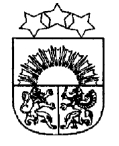 LATVIJAS  REPUBLIKA  KRĀSLAVAS  NOVADSKRĀSLAVAS  NOVADA  DOMEReģ. Nr. 90001267487Rīgas iela 51, Krāslava, Krāslavas nov., LV-5601. Tālrunis +371 65624383, fakss +371 65681772e-pasts: dome@kraslava.lvKrāslavāSĒDES PROTOKOLS2019.gada 31.janvārī									Nr.2Sēde sasaukta  Krāslavas novada domē,                        Rīgas ielā 51, Krāslavā, plkst.1400Sēdi atklāj plkst.1400Sēdi vada – novada domes priekšsēdētājs Gunārs UpenieksSēdi protokolē – lietvede Ārija LeonovičaPiedalāsDeputāti: Vera Bīriņa, Jāzeps Dobkevičs, Aleksandrs Jevtušoks, Viktorija Lene, Antons Ļaksa, Viktors Moisejs, Juris Saksons, Aleksandrs Savickis, Gunārs Svarinskis, Jānis Tukāns, Gunārs Upenieks, Janīna Vanaga, Ēriks Zaikovskis, Dmitrijs ZalbovičsPašvaldības administrācijas darbinieki:J.Geiba, izpilddirektors;I.Hmeļņicka, izpilddirektora vietniece finanšu un budžeta jautājumos;J.Mančinskis, izpilddirektora vietnieks;V.Aišpurs, administratīvās nodaļas vadītājs;A.Skerškāns, vecākais juriskonsults;E.Ciganovičs, juriskonsults;I.Tārauds, juriskonsults;I.Danovska, Būvvaldes vadītāja;I.Ūdre, Dzimtsarakstu nodaļas vadītāja;I.Dzalbe, attīstības nodaļas vadītāja;I.Bidzāne, Bāriņtiesas priekšsēdētāja;E.Škutāne, “Krāslavas Vēstis” redaktore;I.Kavinska, sabiedrtiswko attiecību speciāliste;V.Gekišs, Krāslavas Vēstures un mākslas muzeja direktors.Nepiedalās: Raimonds Kalvišs (komandējumā)Sēdes vadītājs G.Upenieks piedāvā veikt izmaiņas sēdes darba kārtībā un iekļaut:Papildjautājumu Nr.11 “Par pansionāta iemītnieku uzturēšanas maksu”;Papildjautājumu Nr.12 “Par komunālo pakalpojumu apmaksu biedrībai  “Krāslavas katoļu draudzes Caritas grupa””;Papildjautājumu Nr.13 “Par finansējuma piešķiršanu”;Papildjautājumu Nr.14 “Par materiālās palīdzības piešķiršanu”;Papildjautājumu Nr.15 “Par atbrīvošanu no samaksas par bērna ārpusģimenes aprūpes pakalpojumiem”;Papildjautājumu Nr.16 “Par nekustamo īpašumu izsoli”;Papildjautājumu Nr.17 “Par nekustamo īpašumu nosacīto cenu”;Papildjautājumu Nr.18 “Par dzīvokļu izīrēšanu”;Papildjautājumu Nr.19 “Par pakalpojumu maksu Izvaltas pagastā”;Papildjautājumu Nr.20 “Par pārvaldīšanas tiesību nodošanu”;Papildjautājumu Nr.21 “Par nekustamā īpašuma nodokļa maksāšanas paziņojumu atcelšanu”;Papildjautājumu Nr.22 “Par nekustamā īpašuma nodokļa piemērošanu ”;Papildjautājumu Nr.23 “Par piedalīšanos izsolē”; Papildjautājumu Nr.24 “Par kustamās mantas atsavināšanu”;Papildjautājumu Nr.25 “Par uzturēšanas izdevumiem pašvaldības izglītības iestādēs”;Papildjautājumu Nr.26 “Par uzturēšanas izdevumiem BSRC “Mūsmājas” ”;Papildjautājumu Nr.27 “Par Krāslavas novada pašvaldības nekustamā īpašuma atsavināšanu”;Papildjautājumu Nr.28 “Zemes jautājumi”;Papildjautājumu Nr.29 “Informācija par 2019.gada budžeta sagatavošanu”.Deputātiem citu priekšlikumu un iebildumu nav.Balso par sēdes darba kārtību ar papildinājumiem.Vārdiskais balsojums:par –  V.Bīriņa, J.Dobkevičs, A.Jevtušoks, V.Lene,  A.Ļaksa, V.Moisejs, J.Saksons, A.Savickis,          G.Svarinskis, J.Tukāns, G.Upenieks, J.Vanaga, Ē.Zaikovskis, D.Zalbovičspret - navatturas – navAtklāti balsojot, par – 14, pret – nav, atturas – nav, Krāslavas novada dome nolemj:	Apstiprināt domes sēdes darba kārtību ar papildinājumiem:Darba kārtība:Par Krāslavas Vēstures un mākslas muzeja nolikuma apstiprināšanuPar Krāslavas novada pašvaldības saistošo noteikumu Nr.2018/11 „Par palīdzību dzīvokļu jautājumu risināšanā Krāslavas novadā” precizēšanuDzīvokļu jautājumiPar zemes gabala sadalīšanuPar zemes ierīcības projektu apstiprināšanuAdresācijas jautājumiPar deklarētās dzīvesvietas ziņu anulēšanuPar speciālo atļauju (licenču) komercdarbībai zvejniecībā izsniegšanuPar revīzijas darba plāna 2019.gadam apstiprināšanuPar ārzemju komandējumuPar pansionāta iemītnieku uzturēšanas maksuPar komunālo pakalpojumu apmaksu biedrībai  “Krāslavas katoļu draudzes Caritas grupa”Par finansējuma piešķiršanuPar materiālās palīdzības piešķiršanuPar atbrīvošanu no samaksas par bērna ārpusģimenes aprūpes pakalpojumiemPar nekustamo īpašumu izsoliPar nekustamo īpašumu nosacīto cenuPar dzīvokļu izīrēšanuPar pakalpojumu maksu Izvaltas pagastāPar pārvaldīšanas tiesību nodošanuPar nekustamā īpašuma nodokļa maksāšanas paziņojumu atcelšanuPar nekustamā īpašuma nodokļa piemērošanu Par piedalīšanos izsolēPar kustamās mantas atsavināšanuPar uzturēšanas izdevumiem pašvaldības izglītības iestādēsPar uzturēšanas izdevumiem BSRC “Mūsmājas” Par Krāslavas novada pašvaldības nekustamā īpašuma atsavināšanuZemes jautājumiInformācija par 2019.gada budžeta sagatavošanu1.§Par Krāslavas Vēstures un mākslas muzeja nolikuma apstiprināšanuZiņo: G.Upenieks, V.Gekišs (Krāslavas Vēstures un mākslas muzeja direktors)Vārdiskais balsojums:par –  V.Bīriņa, J.Dobkevičs, A.Jevtušoks, V.Lene,  A.Ļaksa, V.Moisejs, J.Saksons, A.Savickis,          G.Svarinskis, J.Tukāns, G.Upenieks, J.Vanaga, Ē.Zaikovskis, D.Zalbovičspret - navatturas – navAtklāti balsojot, par – 14, pret – nav, atturas – nav, Krāslavas novada dome nolemj:Pamatojoties likuma „Par pašvaldībām” 21.panta pirmās daļas 8.punktu, 41.panta pirmās daļas 2.punktu un Muzeja likuma 9.panta otrās daļas 1.punktu, apstiprināt Krāslavas Vēstures un mākslas muzeja nolikumu.(Pielikumā- Krāslavas Vēstures un mākslas muzeja nolikuma pilns teksts)Lēmuma projekta iesniedzējs:Izglītības, kultūras un sporta jautājumu komitejaLēmuma projekta sagatavotājs:Domes juriskonsults I.Tārauds2.§Par Krāslavas novada pašvaldības saistošo noteikumu Nr.2018/11 „ Par palīdzību dzīvokļu jautājumu risināšanā Krāslavas novadā” precizēšanuZiņo: G.Upenieks, V.Moisejs (priekšsēdētāja vietnieks, Dzīvokļu komisijas priekšsēdētājs)Vārdiskais balsojums:par –  V.Bīriņa, J.Dobkevičs, A.Jevtušoks, V.Lene,  A.Ļaksa, V.Moisejs, J.Saksons, A.Savickis,          G.Svarinskis, J.Tukāns, G.Upenieks, J.Vanaga, Ē.Zaikovskis, D.Zalbovičspret - navatturas – navAtklāti balsojot, par – 14, pret – nav, atturas – nav, Krāslavas novada dome nolemj: Ņemot vērā VARAM 16.01.2019. vēstuli Nr.1-18/424 “Par saistošajiem noteikumiem” un pamatojoties uz likuma „Par pašvaldībām” 15.panta pirmās daļas 9.punktu, likuma „Par palīdzību dzīvokļa jautājumu risināšanā” 5.pantu, precizēt un izteikt jaunā redakcijā Krāslavas novada pašvaldības saistošos noteikumus Nr.2018/11 „Par palīdzību dzīvokļu jautājumu risināšanā Krāslavas novadā”.(Pielikumā – Krāslavas novada pašvaldības saistošie noteikumi Nr.2018/11 „Par palīdzību dzīvokļu jautājumu risināšanā Krāslavas novadā”)Lēmuma projekta iesniedzējsDomes priekšsēdētājs G.UpenieksLēmuma projekta sagatavotājs:Domes juriskonsults I.Tārauds3.§Dzīvokļu jautājumiZiņo: G.UpenieksVārdiskais balsojums:par –  V.Bīriņa, J.Dobkevičs, A.Jevtušoks, V.Lene,  A.Ļaksa, V.Moisejs, J.Saksons, A.Savickis,          G.Svarinskis, J.Tukāns, G.Upenieks, J.Vanaga, Ē.Zaikovskis, D.Zalbovičspret - navatturas – navAtklāti balsojot, par – 14, pret – nav, atturas – nav, Krāslavas novada dome nolemj:Pamatojoties uz likuma “Par palīdzību dzīvokļa jautājumu risināšanā” 7.pantu  un Krāslavas novada pašvaldības saistošo noteikumu Nr.2009/2/9 “Par palīdzību dzīvokļu jautājumu risināšanā Krāslavas novadā” 1.2.punktu un 2.13.2.punktu, reģistrēt dzīvojamās telpas saņemšanas uzskaites rindas vispārējā reģistrā: Līgu G[..],[..], deklarētā dzīvesvieta – Avotu iela [..], Krāslava; Ilzi G[..],[..], deklarētā dzīvesvieta – “[..], Izvaltas pagasts, Krāslavas novads; Ēriku A[..],[..], deklarētā dzīvesvieta – Skolas iela [..], Krāslava; Valentīnu P[..],[..], deklarētā dzīvesvieta- Sporta iela [..] k-[..]; Olgu D[..],[..], deklarētā dzīvesvieta – [..], Kalniešu pagasts, Krāslavas novads; Nadeždu Ļ[..],[..], deklarētā dzīvesvieta – [..], Piedrujas pagasts, Krāslavas novads;Natāliju K[..],[..], deklarētā dzīvesvieta- [..], Ūdrīšu pagasts, Krāslavas novads; Vladimiru S[..],[..], deklarētā dzīvesvieta – Aronsona iela [..], Krāslava; Aināru Č[..],[..], deklarētā dzīvesvieta – [..], Skaistas pagasts, Krāslavas novads.Pamatojoties uz likuma “Par palīdzību dzīvokļa jautājumu risināšanā” 11.pantu, piešķirt: Mihailam S[..], [..],  deklarētā dzīvesvieta – [..], Ūdrīšu pagasts, Krāslavas novads, 1-istabas dzīvokli Nr. [..] Jāņa Jaunsudrabiņa ielā [..], Kaplavā, Krāslavas novadā, kop.pl. 34,90 m2, ģimenes sastāvs – [..] cilvēki. Izslēgt Mihailu S[..] no dzīvojamās telpas saņemšanas uzskaites rindas reģistra; Ar 2019.gada 1.martu Ludmilai K[..],[..], deklarētā dzīvesvieta – Raiņa iela [..], Krāslava, 2- istabas dzīvokli Nr. [..] Lakstīgalu ielā [..], Krāslavā, kop.pl. 52,08 m2, ģimenes sastāvs – [..] cilvēki. Izslēgt Ludmilu K[..] no dzīvojamās telpas saņemšanas uzskaites rindas reģistra.Pamatojoties uz likuma “Par palīdzību dzīvokļa jautājumu risināšanā” 10.panta pirmās daļu un Krāslavas novada pašvaldības saistošo noteikumu Nr.2009/2/9 „Par palīdzību dzīvokļu jautājumu risināšanā Krāslavas novadā” 2.8.5.punktu, ar 2019.gada 22.februāri izslēgt no dzīvojamās telpas saņemšanas uzskaites rindas reģistra: Žannu L[..],[..], sakarā ar to, ka deklarētā dzīvesvieta ir Krievija, tādā veidā zudis apstāklis, kas bijis par pamatu personas reģistrēšanai palīdzības saņemšanas uzskaites rindā;  Žani P[..],[..], sakarā ar to, ka pieder dzīvojamā platība un zudis apstāklis, kas bijis par pamatu personas reģistrēšanai palīdzības saņemšanas uzskaites rindā; Liliju K[..],[..], jo sniedza nepatiesas ziņas par ģimenes locekļu īpašumā esošo dzīvojamo platību.Lēmumu var apstrīdēt viena mēneša laikā no tā stāšanās spēkā dienas Administratīvās rajona tiesas Rēzeknes tiesu namā Atbrīvošanas aleja 88, Rēzeknē, LV-4601.Lēmuma projekta iesniedzējs:Domes priekšsēdētājs G.UpenieksLēmuma projekta sagatavotājs:Dzīvokļu komisija4.§Par zemes gabala sadalīšanuZiņo: G.UpenieksVārdiskais balsojums:par –  V.Bīriņa, J.Dobkevičs, A.Jevtušoks, V.Lene,  A.Ļaksa, V.Moisejs, J.Saksons, A.Savickis,          G.Svarinskis, J.Tukāns, G.Upenieks, J.Vanaga, Ē.Zaikovskis, D.Zalbovičspret - navatturas – navAtklāti balsojot, par – 14, pret – nav, atturas – nav, Krāslavas novada dome nolemj:Saskaņā ar “Zemes ierīcības likuma” 8.pantu, atļaut sadalīt nekustamā īpašuma “Voltra”, Robežnieku pagastā, Krāslavas novadā, daļu – zemes vienības ar kadastra apzīmējumu 6086 005 0335 un pasūtīt zemes ierīcības projektu. Pamatojums – zemesgrāmatu apliecība, zemes robežu plāns, Nodrošinājuma valsts aģentūras iesniegums.Zemes gabalu sadalīt atbilstoši pievienotajai shēmai un darba uzdevumam.Lēmuma projekta iesniedzējs:Domes priekšsēdētājs G.UpenieksLēmuma projekta sagatavotājs:Būvvaldes vadītāja I.Danovska5.§Par zemes ierīcības projektu apstiprināšanuZiņo: G.UpenieksVārdiskais balsojums:par –  V.Bīriņa, J.Dobkevičs, A.Jevtušoks, V.Lene,  A.Ļaksa, V.Moisejs, J.Saksons, A.Savickis,          G.Svarinskis, J.Tukāns, G.Upenieks, J.Vanaga, Ē.Zaikovskis, D.Zalbovičspret - navatturas – navAtklāti balsojot, par – 14, pret – nav, atturas – nav, Krāslavas novada dome nolemj:  Saskaņā ar „Zemes ierīcības likuma” 10.panta pirmo daļu un MK noteikumiem Nr.505 “Zemes ierīcības projekta izstrādes noteikumi”, apstiprināt zemes vienības “Ozoli”, Kombuļu pagastā, Krāslavas novadā ar kadastra apzīmējumu 6074 005 0013, sadales projektu.Zemes vienībai Nr.1 (6074 005 0137) ar platību 1,1 ha piešķirt nosaukumu “Ozolnieki”, Kombuļu pagasts, Krāslavas novads.Zemes vienību lietošanas mērķis – zeme, uz kuras galvenā saimnieciskā darbība ir lauksaimniecība, kods 0101.Zemes vienībai Nr.2 (6074 005 0145) ar platību 0,3 ha piešķirt nosaukumu “Grantsceļi”, Kombuļu pagasts, Krāslavas novads.Zemes vienības lietošanas mērķis –zeme dzelzceļa infrastruktūras zemes nodalījuma joslā un ceļu zemes nodalījuma joslā, kods 1101.Zemes vienībai Nr.3 (6074 005 0151) ar platību 2,9 ha piešķirt nosaukumu “Ozollapas”, Kombuļu pagasts, Krāslavas novads.Zemes vienības lietošanas mērķis – zeme, uz kuras galvenā saimnieciskā darbība ir lauksaimniecība, kods 0101.Zemes vienībai Nr.4 (6074 005 0152) ar platību 11,6 ha saglabāt nosaukumu “Ozoli”, Kombuļu pagasts, Krāslavas novads. Zemes vienības lietošanas mērķis – zeme, uz kuras galvenā saimnieciskā darbība ir lauksaimniecība, kods 0101.Lēmuma projekta iesniedzējs:Domes priekšsēdētājs G.UpenieksLēmuma projekta sagatavotājs:Būvvaldes vadītāja I.Danovska6.§Adresācijas jautājumiZiņo: G.UpenieksVārdiskais balsojums:par –  V.Bīriņa, J.Dobkevičs, A.Jevtušoks, V.Lene,  A.Ļaksa, V.Moisejs, J.Saksons, A.Savickis,          G.Svarinskis, J.Tukāns, G.Upenieks, J.Vanaga, Ē.Zaikovskis, D.Zalbovičspret - navatturas – navAtklāti balsojot, par – 14, pret – nav, atturas – nav, Krāslavas novada dome nolemj:1. Sakarā ar Krāslavas novada pašvaldībai piekritīgās zemes vienības ar kadastra apzīmējumu 6084-004-0267 reģistrāciju zemesgrāmatā, sadalīt zemes īpašumu ar kadastra Nr.6084-001-0266 nodalot zemes vienību ar kadastra apzīmējumu 6084-004-0267. Saskaņā ar 08.12.2015. MK noteikumu Nr.698 „Adresācijas noteikumi” 2.9.punktu, piešķirt Krāslavas novada Piedrujas pagasta jaunizveidotajam zemes īpašumam, kura sastāvā ir zemes vienība ar kadastra apzīmējumu 6084-004-0267, nosaukumu „Gaiļi”.2. Pamatojoties uz zemes īpašnieku Vijas J[..] un Mihaila M[..] 18.12.2018. iesniegumu, sakarā ar zemes īpašuma „Cīrulīši”, kadastra Nr.6086-001-0080, sadalīšanu un zemes vienības ar kadastra apzīmējumu 6086-001-0081 atdalīšanu, saskaņā ar 08.12.2015. MK noteikumu Nr.698 „Adresācijas noteikumi” 2.9.punktu, piešķirt Krāslavas novada Robežnieku pagasta jaunizveidotajam zemes īpašumam, kura sastāvā ir zemes vienība ar kadastra apzīmējumu 6086-001-0081, nosaukumu „Cīrulēni”.3. Pamatojoties uz zemes īpašnieces Nadeždas A[..] 15.01.2019. iesniegumu, sakarā ar zemes īpašuma „Nadeždas”, kadastra Nr.6078-001-0125, sadalīšanu un zemes vienības ar kadastra apzīmējumu 6078-001-0126 atdalīšanu, saskaņā ar 08.12.2015. MK noteikumu Nr.698 „Adresācijas noteikumi” 2.9.punktu, piešķirt Krāslavas novada Krāslavas pagasta jaunizveidotajam zemes īpašumam, kura sastāvā ir zemes vienība ar kadastra apzīmējumu 6078-001-0126, nosaukumu „Lejasstrautiņi”.4. Pamatojoties uz zemes īpašnieka Andra P[..] 24.01.2019. iesniegumu, sakarā ar zemes īpašuma „Ievas”, kadastra Nr.6096-007-0019, sadalīšanu un zemes vienības ar kadastra apzīmējumu 6096-007-0019 atdalīšanu, saskaņā ar 08.12.2015. MK noteikumu Nr.698 „Adresācijas noteikumi” 2.9.punktu, piešķirt Krāslavas novada Ūdrīšu pagasta jaunizveidotajam zemes īpašumam, kura sastāvā ir zemes vienība ar kadastra apzīmējumu 6096-007-0019, nosaukumu „Jaunā iela 10”.5. Pamatojoties uz zemes īpašnieka Mihaila M[..] 24.01.2019. iesniegumu, sakarā ar zemes īpašuma „Griezumi”, kadastra Nr.6062-004-0141, sadalīšanu un zemes vienību ar kadastra apzīmējumiem 6062-008-0017 un 6062-008-0127 atdalīšanu, saskaņā ar 08.12.2015. MK noteikumu Nr.698 „Adresācijas noteikumi” 2.9.punktu, piešķirt Krāslavas novada Indras pagasta jaunizveidotajam zemes īpašumam, kura sastāvā ir zemes vienības ar kadastra apzīmējumiem 6062-008-0017 un 6062-008-0127, nosaukumu „Griezumi 1”.Lēmuma projekta iesniedzējs:Domes priekšsēdētājs G.UpenieksLēmuma projekta sagatavotājs:Zemes lietu speciālists I.Skerškāns7.§Par deklarētās dzīvesvietas ziņu anulēšanuZiņo: G.UpenieksVārdiskais balsojums:par –  V.Bīriņa, J.Dobkevičs, A.Jevtušoks, V.Lene,  A.Ļaksa, V.Moisejs, J.Saksons, A.Savickis,          G.Svarinskis, J.Tukāns, G.Upenieks, J.Vanaga, Ē.Zaikovskis, D.Zalbovičspret - navatturas – navAtklāti balsojot, par – 14, pret – nav, atturas – nav, Krāslavas novada dome nolemj:Pamatojoties uz LR Dzīvesvietas deklarēšanas likuma 12.panta pirmās daļas 2.punktu, anulēt ziņas par deklarēto dzīvesvietu Krāslavas novada pašvaldībā personām, kurām nav tiesiska pamata dzīvot deklarētajā dzīvesvietā:Klavdijai Č[..], N.Rancāna ielā 16-10, Krāslavā; Kirilam Ļ[..], N.Rancāna ielā 16-10, Krāslavā;Olgai D[..], Rudens ielā 9, Krāslavā;Sergejam S[..], Podnieku 5-1, Krāslavā;Jurijam B[..], Rēzeknes 6-45, Krāslavā; Artūram G[..],  ,,Aleksandri”, c. Joņini, Robežnieku pagasts, Krāslavas novads.Lēmuma projekta iesniedzējs:Domes priekšsēdētājs G.UpenieksLēmuma projekta sagatavotājs:Domes administratore-lietvede S.Sergejeva8.§Par speciālo atļauju (licenču) komercdarbībai zvejniecībā izsniegšanuZiņo: G.Upenieks, V.Moisejs (Plānošanas un infrastruktūras attīstības komisijas priekšsēdētājs), E.Ciganovičs (juriskonsults)Debatēs piedalās: J.Vanaga, A.Ļaksa, V.LeneVārdiskais balsojums:par –  V.Bīriņa, J.Dobkevičs, A.Jevtušoks, V.Lene,  A.Ļaksa, V.Moisejs, J.Saksons, A.Savickis,          G.Svarinskis, J.Tukāns, G.Upenieks, J.Vanaga, Ē.Zaikovskis, D.Zalbovičspret - navatturas – navAtklāti balsojot, par – 14, pret – nav, atturas – nav, Krāslavas novada dome nolemj:     	 Pamatojoties uz 08.09.2009. LR MK noteikumu Nr.1015 „Kārtība, kādā izsniedz speciālo atļauju (licenci) komercdarbībai zvejniecībā, kā arī maksā valsts nodevu par speciālās atļaujas (licences) izsniegšanu” 2.2.punktu,izsniegt speciālo atļauju (licenci) komercdarbībai zvejniecībā uz pieciem gadiem Individuālajam komersantam „R.Dzalbs” (Reģ.Nr.41502023691, adrese: c.Dzalbi, Kombuļu pag, Krāslavas novads) zvejai Dubnas upē no Sīvera ezera uz Ārdavas ezeru ar vienu zušu murdu, Dubnas upē no Ārdavas ezera uz Lejas ezeru ar vienu zušu murdu, Ārdavas ezerā ar trīs simti metriem zivju tīklu un četriem zivju murdiem.Lēmuma projekta iesniedzējs:Plānošanas un infrastruktūras attīstības komitejaLēmuma projekta sagatavotājs: Pašvaldības policijas vecākais inspektors D.Ogņevs9.§Par revīzijas darba plāna 2019.gadam apstiprināšanuZiņo: G.UpenieksVārdiskais balsojums:par –  V.Bīriņa, J.Dobkevičs, A.Jevtušoks, V.Lene,  A.Ļaksa, V.Moisejs, J.Saksons, A.Savickis,          G.Svarinskis, J.Tukāns, G.Upenieks, J.Vanaga, Ē.Zaikovskis, D.Zalbovičspret - navatturas – navAtklāti balsojot, par – 14, pret – nav, atturas – nav, Krāslavas novada dome nolemj:Apstiprināt Revīzijas darba plānu 2018.gadam.(revīzijas darba plāna pilns teksts pielikumā)Lēmuma projekta iesniedzējs:Domes priekšsēdētājs G.UpenieksLēmuma projektu sagatavotājs:Revidente L.Geiba10.§Par ārzemju komandējumuZiņo: G.UpenieksVārdiskais balsojums:par –  V.Bīriņa, J.Dobkevičs, A.Jevtušoks, V.Lene,  A.Ļaksa, V.Moisejs, J.Saksons, A.Savickis,          G.Svarinskis, J.Tukāns, G.Upenieks, J.Vanaga, Ē.Zaikovskis, D.Zalbovičspret - navatturas – navAtklāti balsojot, par – 14, pret – nav, atturas – nav, Krāslavas novada dome nolemj:Komandēt Krāslavas novada Tūrisma informācijas centra speciālisti Edīti Lukšu uz Starptautisko tūrisma izstādi “REISEN HAMBURG” no 2019.gada 4. līdz 12.februārim Hamburgā (Vācija).Apmaksāt E.Lukšai komandējuma izdevumus EUR 1240  apmērā.Rēķinu par komandējuma izdevumu apmaksu iesniegt Biedrībai Latgales Reģiona tūrisma asociācijai “Ezerzeme” saskaņā ar noslēgto līgumu.Lēmuma projekta iesniedzējs un sagatavotājs:Izglītības kultūras un sporta jautājumu komitejaPlānošanas un infrastruktūras attīstības komiteja11.§Par pansionāta iemītnieku uzturēšanas maksuZiņo: G.UpenieksVārdiskais balsojums:par –  V.Bīriņa, J.Dobkevičs, A.Jevtušoks, V.Lene,  A.Ļaksa, V.Moisejs, J.Saksons, A.Savickis,          G.Svarinskis, J.Tukāns, G.Upenieks, J.Vanaga, Ē.Zaikovskis, D.Zalbovičspret - navatturas – navAtklāti balsojot, par – 14, pret – nav, atturas – nav, Krāslavas novada dome nolemj:Pamatojoties uz likuma “Par pašvaldībām” 15.panta pirmās daļas 7.punktu, 21.panta pirmās daļas 14.punkta g) apakšpunktu,  apstiprināt personu, kurām ir apgādnieki, uzturēšanās maksu Krāslavas veco ļaužu pansionātā “Priedes” EUR 530 mēnesī. (Pielikumā- aprēķina pamatojums)Lēmumu sagatavoja un iesniedzaFinanšu komitejaSociālo un veselības aizsardzības lietu komiteja12.§Par komunālo pakalpojumu apmaksu biedrībai “Krāslavas katoļu draudzes Caritas grupa”Ziņo: G.UpenieksVārdiskais balsojums:par –  V.Bīriņa, J.Dobkevičs, A.Jevtušoks, V.Lene,  A.Ļaksa, V.Moisejs, J.Saksons, A.Savickis,          G.Svarinskis, J.Tukāns, G.Upenieks, J.Vanaga, Ē.Zaikovskis, D.Zalbovičspret - navatturas – navAtklāti balsojot, par – 14, pret – nav, atturas – nav, Krāslavas novada dome nolemj:Pamatojoties uz iesniegtajiem dokumentiem, apmaksāt komunālos pakalpojumus biedrībai “Krāslavas katoļu draudzes Caritas grupa” saskaņā ar Krāslavas Romas katoļu draudzes pievienoto rēķinu.Lēmumu sagatavoja un iesniedzaFinanšu komitejaSociālo un veselības aizsardzības lietu komiteja13.§Par finansējuma piešķiršanu13.1.Par finansējuma piešķiršanu Biedrībai“Krāslavas māmiņu klubs”Ziņo: G.UpenieksVārdiskais balsojums:par –  V.Bīriņa, J.Dobkevičs, A.Jevtušoks, V.Lene,  A.Ļaksa, V.Moisejs, J.Saksons, A.Savickis,          G.Svarinskis, J.Tukāns, G.Upenieks, J.Vanaga, Ē.Zaikovskis, D.Zalbovičspret - navatturas – navAtklāti balsojot, par – 14, pret – nav, atturas – nav, Krāslavas novada dome nolemj:Piešķirt finansējumu EUR 700 apmērā Biedrībai “Krāslavas māmiņu klubs” biedrības organizēto pasākumu rīkošanai 2019.gadā. Lēmumu sagatavoja un iesniedzaFinanšu komitejaSociālo un veselības aizsardzības lietu komitejaPlānošanas un infrastruktūras attīstības komiteja13.2.Par finansējuma piešķiršanu Krāslavas Poļu biedrībaiZiņo: G.UpenieksVārdiskais balsojums:par –  V.Bīriņa, J.Dobkevičs, A.Jevtušoks, V.Lene,  A.Ļaksa, V.Moisejs, J.Saksons, A.Savickis,          G.Svarinskis, J.Tukāns, G.Upenieks, J.Vanaga, Ē.Zaikovskis, D.Zalbovičspret - navatturas – navAtklāti balsojot, par – 14, pret – nav, atturas – nav, Krāslavas novada dome nolemj:Piešķirt finansējumu EUR 700 apmērā Krāslavas Poļu biedrībai 2019.gadā ieplānoto aktivitāšu organizēšanai. Lēmumu sagatavoja un iesniedzaFinanšu komitejaIzglītības, kultūras un sporta jautājumu komiteja13.3.Par finansējuma piešķiršanu Krāslavas kultūras nama sieviešu vokālajam ansamblim “Noktirne”Ziņo: G.UpenieksVārdiskais balsojums:par –  V.Bīriņa, J.Dobkevičs, A.Jevtušoks, V.Lene,  A.Ļaksa, V.Moisejs, J.Saksons, A.Savickis,          G.Svarinskis, J.Tukāns, G.Upenieks, J.Vanaga, Ē.Zaikovskis, D.Zalbovičspret - navatturas – navAtklāti balsojot, par – 14, pret – nav, atturas – nav, Krāslavas novada dome nolemj:Piešķirt finansējumu EUR 1000 apmērā Krāslavas kultūras nama sieviešu vokālajam ansamblim “Noktirne” jaunu skatuves tērpu izgatavošanai. Lēmumu sagatavoja un iesniedzaFinanšu komitejaIzglītības, kultūras un sporta jautājumu komiteja13.4.Par Krāslavas novada senioru kolektīvu dalību Latgales novada 17.senioru dziesmu un deju festivālāZiņo: G.UpenieksVārdiskais balsojums:par –  V.Bīriņa, J.Dobkevičs, A.Jevtušoks, V.Lene,  A.Ļaksa, V.Moisejs, J.Saksons, A.Savickis,          G.Svarinskis, J.Tukāns, G.Upenieks, J.Vanaga, Ē.Zaikovskis, D.Zalbovičspret - navatturas – navAtklāti balsojot, par – 14, pret – nav, atturas – nav, Krāslavas novada dome nolemj:Atbalstīt Krāslavas novada senioru kolektīvu dalību Latgales novada 17.senioru dziesmu un deju festivālā “Saulei pretī mūžu ejot” Daugavpils novada Višķu estrādē 2019.gada 16.jūnijā. Piešķirt finansējumu EUR 255 apmērā Krāslavas novada senioru dalībai minētajā pasākumā. Paredzamais Krāslavas novada dalībnieku skaits – 51 cilvēks.Lēmumu sagatavoja un iesniedzaFinanšu komitejaIzglītības, kultūras un sporta jautājumu komiteja13.5.Par LSK Krāslavas, Dagdas, Aglonas novadu komitejas finansiālu atbalstu 2019.gadā    Ziņo: G.UpenieksVārdiskais balsojums:par –  V.Bīriņa, J.Dobkevičs, A.Jevtušoks, V.Lene,  A.Ļaksa, V.Moisejs, J.Saksons, A.Savickis,          G.Svarinskis, J.Tukāns, G.Upenieks, J.Vanaga, Ē.Zaikovskis, D.Zalbovičspret - navatturas – navAtklāti balsojot, par – 14, pret – nav, atturas – nav, Krāslavas novada dome nolemj:Pamatojoties uz iesniegtajiem dokumentiem, piešķirt finansējumu EUR 700 apmērā LSK Krāslavas, Dagdas, Aglonas novadu komitejai pasākumu īstenošanai 2019.gadā. Lēmuma projekta iesniedzējs:Finanšu komitejaSociālo un veselības aizsardzības lietu komiteja13.6.Par Krāslavas novada bērnu ar īpašām un speciālām vajadzībāmatbalsta biedrības „Saulessvece“ finansiālu atbalstu 2019.gadāZiņo: G.UpenieksVārdiskais balsojums:par –  V.Bīriņa, J.Dobkevičs, A.Jevtušoks, V.Lene,  A.Ļaksa, V.Moisejs, J.Saksons, A.Savickis,          G.Svarinskis, J.Tukāns, G.Upenieks, J.Vanaga, Ē.Zaikovskis, D.Zalbovičspret - navatturas – navAtklāti balsojot, par – 14, pret – nav, atturas – nav, Krāslavas novada dome nolemj:Pamatojoties uz iesniegtajiem dokumentiem, piešķirt finansējumu EUR 700 apmērā Krāslavas novada bērnu ar īpašām un speciālām vajadzībām atbalsta biedrībai „Saulessvece” pasākumu īstenošanai 2019.gadā. Lēmuma projekta iesniedzējs:Finanšu komitejaSociālo un veselības aizsardzības lietu komiteja13.7.Par finansējuma 2019.gadam piešķiršanu biedrībai “Stariņš”Ziņo: G.UpenieksVārdiskais balsojums:par –  V.Bīriņa, J.Dobkevičs, A.Jevtušoks, V.Lene,  A.Ļaksa, V.Moisejs, J.Saksons, A.Savickis,          G.Svarinskis, J.Tukāns, G.Upenieks, J.Vanaga, Ē.Zaikovskis, D.Zalbovičspret - navatturas – navAtklāti balsojot, par – 14, pret – nav, atturas – nav, Krāslavas novada dome nolemj:Pamatojoties uz iesniegtajiem dokumentiem, piešķirt finansējumu EUR 700 apmērā Biedrībai “Stariņš” biedrības pasākumu īstenošanai 2019.gadā.Lēmuma projekta iesniedzējs:Finanšu komitejaSociālo un veselības aizsardzības lietu komiteja13.8.Par Krāslavas Politiski  represēto nodaļas finansiālu atbalstu 2019.gadāZiņo: G.UpenieksVārdiskais balsojums:par –  V.Bīriņa, J.Dobkevičs, A.Jevtušoks, V.Lene,  A.Ļaksa, V.Moisejs, J.Saksons, A.Savickis,          G.Svarinskis, J.Tukāns, G.Upenieks, J.Vanaga, Ē.Zaikovskis, D.Zalbovičspret - navatturas – navAtklāti balsojot, par – 14, pret – nav, atturas – nav, Krāslavas novada dome nolemj:Pamatojoties uz iesniegtajiem dokumentiem, piešķirt finansējumu EUR 700,00 apmērā Krāslavas Politiski represēto nodaļai  pasākumu īstenošanai 2019.gadā. Lēmuma projekta iesniedzējs:Finanšu komitejaSociālo un veselības aizsardzības lietu komiteja13.9.Par finansējuma 2019.gadam piešķiršanu Krāslavas novada pensionāru biedrībaiZiņo: G.UpenieksVārdiskais balsojums:par –  V.Bīriņa, J.Dobkevičs, A.Jevtušoks, V.Lene,  A.Ļaksa, V.Moisejs, J.Saksons, A.Savickis,          G.Svarinskis, J.Tukāns, G.Upenieks, J.Vanaga, Ē.Zaikovskis, D.Zalbovičspret - navatturas – navAtklāti balsojot, par – 14, pret – nav, atturas – nav, Krāslavas novada dome nolemj:Pamatojoties uz iesniegtajiem dokumentiem, piešķirt finansējumu EUR 700,00  apmērā Krāslavas novada pensionāru biedrībai biedrības pasākumu īstenošanai 2019. gadā.Lēmuma projekta iesniedzējs:Finanšu komitejaSociālo un veselības aizsardzības lietu komiteja14.§Par materiālās palīdzības piešķiršanu14.1.Ziņo: G.UpenieksVārdiskais balsojums:par –  V.Bīriņa, J.Dobkevičs, A.Jevtušoks, V.Lene,  A.Ļaksa, V.Moisejs, J.Saksons, A.Savickis,          G.Svarinskis, J.Tukāns, G.Upenieks, J.Vanaga, Ē.Zaikovskis, D.Zalbovičspret - navatturas – navAtklāti balsojot, par – 14, pret – nav, atturas – nav, Krāslavas novada dome nolemj:Pamatojoties uz likuma „Par pašvaldībām” 15.panta 7.punktu, piešķirt daudzbērnu ģimenes mātei Aļonai G[..]-K[..], personas kods [..], 2018./2019.mācību gada otrajā semestrī materiālu pabalstu EUR 400,00 (četri simti euro, 00 centi) apmērā daļējai ceļa izdevumu segšanai dēla Damira K[..],  personas kods [..], pavadīšanai uz Daugavpils pilsētas  4.speciālās pirmsskolas izglītības iestādi obligātās 5-6.g. bērnu sagatavošanas grupas pamatizglītības apguvei nodrošināšanai.14.2.Ziņo: G.UpenieksVārdiskais balsojums:par –  V.Bīriņa, J.Dobkevičs, A.Jevtušoks, V.Lene,  A.Ļaksa, V.Moisejs, J.Saksons, A.Savickis,          G.Svarinskis, J.Tukāns, G.Upenieks, J.Vanaga, Ē.Zaikovskis, D.Zalbovičspret - navatturas – navAtklāti balsojot, par – 14, pret – nav, atturas – nav, Krāslavas novada dome nolemj:Pamatojoties uz likuma „Par pašvaldībām” 15. panta 7. punktu, piešķirt Svetlanai K[..], personas kods [..],  vienreizēju materiālu palīdzību ārstēšanās izdevumu segšanai EUR 155,00 (viens simts piecdesmit pieci euro, 00 centi) apmērā.Lēmuma projekta iesniedzējs:Finanšu komitejaSociālo un veselības aizsardzības lietu komiteja15.§Par atbrīvošanu no samaksas par bērna ārpusģimenes aprūpes pakalpojumiemZiņo: G.UpenieksVārdiskais balsojums:par –  V.Bīriņa, J.Dobkevičs, A.Jevtušoks, V.Lene,  A.Ļaksa, V.Moisejs, J.Saksons, A.Savickis,          G.Svarinskis, J.Tukāns, G.Upenieks, J.Vanaga, Ē.Zaikovskis, D.Zalbovičspret - navatturas – navAtklāti balsojot, par – 14, pret – nav, atturas – nav, Krāslavas novada dome nolemj:Pamatojoties uz Bērnu tiesību aizsardzības likuma 30. panta trešās daļas 5.punktu: Atbrīvot Santu K[..], personas kods[..], deklarētā dzīves vieta Ezera iela [..], Krāslava, no samaksas par bērniem (Alisa Č[..], personas kods [..], Dāvids Č[..], personas kods [..], Nikola Č[..], personas [..]un Sofija Č[..], personas kods [..]), sniegtajiem ārpusģimenes aprūpes pakalpojumiem KBSRC  “Mūsmājas.”Atbrīvot Aleksandru Č[..], personas kods [..], deklarētā dzīves vieta Jāņa Jaunsudrabiņa iela [..], Kaplavas pagasts, Krāslavas novads, samaksu par bērniem (Alisa Č[..], personas kods [..], Dāvids Č[..], personas kods [..], Nikola Č[..], personas [..]un Sofija Č[..], personas kods [..]) sniegtajiem ārpusģimenes aprūpes pakalpojumiem KBSRC  “Mūsmājas.”Lēmums pārsūdzams viena mēneša laikā no tā spēkā stāšanās Administratīvās rajona tiesas Rēzeknes tiesu namā (Atbrīvošanas alejā 88, Rēzeknē, LV-4601).Lēmuma projekta iesniedzējs:Finanšu komitejaSociālo un veselības aizsardzības lietu komiteja16.§Par nekustamo īpašumu izsoliZiņo: G.UpenieksVārdiskais balsojums:par –  V.Bīriņa, J.Dobkevičs, A.Jevtušoks, V.Lene,  A.Ļaksa, V.Moisejs, J.Saksons, A.Savickis,          G.Svarinskis, J.Tukāns, G.Upenieks, J.Vanaga, Ē.Zaikovskis, D.Zalbovičspret - navatturas – navAtklāti balsojot, par – 14, pret – nav, atturas – nav, Krāslavas novada dome nolemj:          Sakarā ar to, ka nekustamo īpašumu pirmā izsole ir atzīta par nesekmīgu,  pamatojoties uz Publiskas personas mantas atsavināšanas likuma 8.panta otro un trešo daļu, 32.panta pirmās daļas pirmo punktu un Izsoļu komisijas 2019.gada 17.janvāra lēmumu (protokols Nr.4):1. Noteikt Krāslavas novada pašvaldībai piederošā nekustamā īpašuma – dzīvokļa Nr.60, Aronsona ielā 12, Krāslavā, ar kopējo platību 37,21 m2 un pie dzīvokļa īpašuma piederošām kopīpašuma 3721/261959 domājamām daļām no daudzdzīvokļu mājas un zemes (kadastra numurs 6001 900 0445) otrās izsoles sākumcenu EUR 1600,00 (viens tūkstotis seši simti euro, 00 centi) apmērā.2. Noteikt Krāslavas novada pašvaldībai piederošā nekustamā īpašuma – dzīvokļa Nr.60, Raiņa ielā 2, Krāslavā, ar kopējo platību 46,41 m2 un pie dzīvokļa īpašuma piederošām kopīpašuma 4641/389657 domājamām daļām no daudzdzīvokļu mājas un zemes (kadastra numurs 6001 900 2721) otrās izsoles sākumcenu EUR 1200,00 (viens tūkstotis divi simti euro 00 centi) apmērā.3. Uzdot Krāslavas novada domes Izsoļu komisijai organizēt nekustamo īpašumu izsoli atbilstoši Publiskas personas mantas atsavināšanas likumā noteiktajai kārtībai.Lēmuma projekta iesniedzējs:Finanšu komitejaLēmuma projektu sagatavoja:Administratīvās nodaļas vadītājs V.Aišpurs17.§Par nekustamo īpašumu nosacīto cenuZiņo: G.UpenieksVārdiskais balsojums:par –  V.Bīriņa, J.Dobkevičs, A.Jevtušoks, V.Lene,  A.Ļaksa, V.Moisejs, J.Saksons, A.Savickis,          G.Svarinskis, J.Tukāns, G.Upenieks, J.Vanaga, Ē.Zaikovskis, D.Zalbovičspret - navatturas – navAtklāti balsojot, par – 14, pret – nav, atturas – nav, Krāslavas novada dome nolemj:            Pamatojoties uz Publiskas personas mantas atsavināšanas likuma 8. panta trešo daļu, Privatizācijas komisijas 2019.gada 22.janvāra lēmumu (protokols Nr.1):1. Apstiprināt Krāslavas novada pašvaldībai piederošā nekustamā īpašuma ,,Stūraiņi” –  zemes gabala 5,35 ha platībā, Piedrujas pagastā, Krāslavas novadā (kadastra apzīmējums 6084 002 3007) nosacīto cenu EUR 2500,00  (divi tūkstoši pieci simti euro 00 centi) apmērā.2. Apstiprināt Krāslavas novada pašvaldībai piederošā nekustamā īpašuma ,,Voinvladi” – zemes gabala 1,34 ha  platībā, Krāslavas pagastā, Krāslavas novadā (kadastra apzīmējums 6078 003 0160) nosacīto cenu EUR 900,00 (deviņi simti euro 00 centi) apmērā.3. Apstiprināt Krāslavas novada pašvaldībai piederošā nekustamā īpašuma – dzīvokļa Nr.12, Brīvības ielā 26, Krāslavā, ar kopējo platību 40,9 m2 un pie dzīvokļa piederošām kopīpašuma 4090/53085 domājamām daļām no daudzdzīvokļu mājas, palīgēkas un zemes (kadastra numurs 6001 900 2721) nosacīto cenu EUR 2200,00 (divi tūkstoši divi simti euro 00 centi) apmērā.4. Pašvaldības atsavināšanas izdevumu segšanai par šī lēmuma no pirmā līdz trešajam punktam minēto nekustamo īpašumu atsavināšanu, ieskaitīt Krāslavas novada domes kontā 10 % no nekustamā īpašuma nosacītās cenas.Lēmuma projekta iesniedzējs:Finanšu komitejaLēmuma projektu sagatavoja:Administratīvās nodaļas vadītājs V.Aišpurs18.§Par dzīvokļu izīrēšanu18.1.Par dzīvokļa Nr. [..], Raiņa ielā 11, Krāslavā, izīrēšanu Ziņo: G.UpenieksVārdiskais balsojums:par –  V.Bīriņa, J.Dobkevičs, A.Jevtušoks, V.Lene,  A.Ļaksa, V.Moisejs, J.Saksons, A.Savickis,          G.Svarinskis, J.Tukāns, G.Upenieks, J.Vanaga, Ē.Zaikovskis, D.Zalbovičspret - navatturas – navAtklāti balsojot, par – 14, pret – nav, atturas – nav, Krāslavas novada dome nolemj:	Saskaņā ar likuma „Par pašvaldībām” 15.panta pirmās daļas 9.punktu, 21.panta pirmās daļas 27.punktu, likumu “Par palīdzību dzīvokļa jautājumu risināšanā”:  Atcelt dzīvoklim Nr. [..] Raiņa ielā 11, Krāslavā, dienesta dzīvokļa statusu. Izīrēt Jānim K[..], personas kods [..], pašvaldībai piederošo dzīvokli Nr. [..] Raiņa ielā 11, Krāslavā. Pilnvarot dzīvojamo māju apsaimniekotāju Sabiedrību ar ierobežotu atbildību „Krāslavas nami” slēgt dzīvojamo telpu īres līgumu ar Jāni K[..] par dzīvokļa Nr. [..] Raiņa ielā 11, Krāslavā, īri.18.2.Par dzīvokļa Nr. [..], Podnieka ielā 22, Krāslavā, izīrēšanuZiņo: G.UpenieksPamatojoties uz 10.05.2002. likuma „Par interešu konflikta novēršanu valsts amatpersonu darbībā” 11.pantu, deputāte V.Lene nebalso.Vārdiskais balsojums:par –  V.Bīriņa, J.Dobkevičs, A.Jevtušoks, A.Ļaksa, V.Moisejs, J.Saksons, A.Savickis,          G.Svarinskis, J.Tukāns, G.Upenieks, J.Vanaga, Ē.Zaikovskis, D.Zalbovičspret - navatturas – navnebalso- V.LeneAtklāti balsojot, par – 13, pret – nav, atturas – nav, Krāslavas novada dome nolemj:	Saskaņā ar likuma „Par pašvaldībām” 15.panta pirmās daļas 9.punktu, 21.panta pirmās daļas 27.punktu, Krāslavas novada pašvaldības saistošo noteikumu Nr.2009/2/9 „Par palīdzību dzīvokļu jautājumu risināšanā Krāslavas novadā” 6.3.apakšpunktu:  Noteikt dzīvoklim Nr. [..] Podnieku ielā 22, Krāslavā, dienesta dzīvokļa statusu. Izīrēt Laurai L[..], personas kods [..], pašvaldībai piederošo dzīvokli Nr. [..] Podnieku ielā 22, Krāslavā uz darba tiesisko attiecību laiku, sakarā ar nepieciešamību nodrošināt Krāslavas novada domes sekretāri-lietvedi Lauru L[..], ar dzīvojamo platību. Pilnvarot dzīvojamo māju apsaimniekotāju Sabiedrību ar ierobežotu atbildību „Krāslavas nami” slēgt dzīvojamo telpu īres līgumu ar L.L[..] par dzīvokļa Nr. [..] Podnieku ielā 22, Krāslavā, īri.18.3.Par dzīvokļa Nr. [..], Vienības ielā 30, un dzīvokļa Nr. [..] Aronsona ielā 14, Krāslavā, izīrēšanuZiņo: G.UpenieksVārdiskais balsojums:par –  V.Bīriņa, J.Dobkevičs, A.Jevtušoks, V.Lene,  A.Ļaksa, V.Moisejs, J.Saksons, A.Savickis,          G.Svarinskis, J.Tukāns, G.Upenieks, J.Vanaga, Ē.Zaikovskis, D.Zalbovičspret - navatturas – navAtklāti balsojot, par – 14, pret – nav, atturas – nav, Krāslavas novada dome nolemj:	Saskaņā ar likuma „Par pašvaldībām” 15.panta pirmās daļas 9.punktu, 21.panta pirmās daļas 27.punktu, likuma “Par palīdzību dzīvokļu jautājuma risināšanā” 24.pantu un 2019.gada 8.janvāra Intara T[..] iesniegumu :  Atļaut Intaram T[..] veikt izīrētā dienesta dzīvokļa Nr. [..] Vienības ielā 30, Krāslavā apmaiņu pret pašvaldībai piederošo dzīvokli Nr. [..], Aronsona ielā 14, Krāslavā. Atcelt dzīvoklim Nr. [..] Vienības ielā 30, Krāslavā, dienesta dzīvokļa statusu.Noteikt dzīvoklim Nr. [..] Aronsona ielā 14, Krāslavā, dienesta dzīvokļa statusu. Izīrēt Intaram T[..], personas kods [..], pašvaldībai piederošo dzīvokli Nr. [..] Aronsona ielā 14, Krāslavā.Pilnvarot dzīvojamo māju apsaimniekotāju Sabiedrību ar ierobežotu atbildību „Krāslavas nami” slēgt dzīvojamo telpu īres līgumu ar I.T[..], par dzīvokļa Nr. [..] Aronsona ielā 14, Krāslavā, īri.18.4.Par dzīvokļa Nr. [..] Aronsona ielā 12, Krāslavā, un dzīvokļa Nr. [..], Rēzeknes ielā 5, Krāslavā, izīrēšanuZiņo: G.UpenieksVārdiskais balsojums:par –  V.Bīriņa, J.Dobkevičs, A.Jevtušoks, V.Lene,  A.Ļaksa, V.Moisejs, J.Saksons, A.Savickis,          G.Svarinskis, J.Tukāns, G.Upenieks, J.Vanaga, Ē.Zaikovskis, D.Zalbovičspret - navatturas – navAtklāti balsojot, par – 14, pret – nav, atturas – nav, Krāslavas novada dome nolemj:	Saskaņā ar likuma „Par pašvaldībām” 15.panta pirmās daļas 9.punktu, 21.panta pirmās daļas 27.punktu, likuma “Par palīdzību dzīvokļu jautājuma risināšanā” 24.pantu un 2018.gada 22.oktobra Tatjanas I[..] iesniegumu :  Atļaut Tatjanai I[..]veikt izīrētā dzīvokļa Nr. [..] Aronsona ielā 12, Krāslavā apmaiņu pret pašvaldībai piederošo dzīvokli Nr[..], Rēzeknes ielā 5, Krāslavā. Izīrēt Tatjanai I[..], personas kods [..], pašvaldībai piederošo dzīvokli Nr. [..] Rēzeknes ielā 5, Krāslavā.Pilnvarot dzīvojamo māju apsaimniekotāju Sabiedrību ar ierobežotu atbildību „Krāslavas nami” slēgt dzīvojamo telpu īres līgumu ar T.I[..], par dzīvokļa Nr. [..] Rēzeknes ielā 5, Krāslavā, īri.Lēmuma projekta iesniedzējs:Finanšu komitejaLēmuma projekta sagatavotājs:Domes vec.juriskonsults A.Skerškāns19.§Par pakalpojumu maksu Izvaltas pagastāZiņo: G.UpenieksVārdiskais balsojums:par –  V.Bīriņa, J.Dobkevičs, A.Jevtušoks, V.Lene,  A.Ļaksa, V.Moisejs, J.Saksons, A.Savickis,          G.Svarinskis, J.Tukāns, G.Upenieks, J.Vanaga, Ē.Zaikovskis, D.Zalbovičspret - navatturas – navAtklāti balsojot, par – 14, pret – nav, atturas – nav, Krāslavas novada dome nolemj:Pamatojoties uz likuma Par pašvaldībām 21.panta pirmās daļas 14.punkta g) apakšpunktu, apstiprināt sekojošu pakalpojumu maksu Izvaltas pagasta teritorijā:Lēmuma projekta iesniedzējs:Finanšu komitejaPlānošanas un infrastruktūras attīstības komitejaLēmuma projekta sagatavotājs:Izvaltas pagasta pārvalde20.§Par pārvaldīšanas tiesību nodošanuZiņo: G.UpenieksVārdiskais balsojums:par –  V.Bīriņa, J.Dobkevičs, A.Jevtušoks, V.Lene,  A.Ļaksa, V.Moisejs, J.Saksons, A.Savickis,          G.Svarinskis, J.Tukāns, G.Upenieks, J.Vanaga, Ē.Zaikovskis, D.Zalbovičspret - navatturas – navAtklāti balsojot, par – 14, pret – nav, atturas – nav, Krāslavas novada dome nolemj:Pamatojoties uz likuma „Par valsts un pašvaldību dzīvojamo māju privatizāciju” 51.panta trešo daļu un piektās daļas 2.punktu, Dzīvokļa īpašuma likumu: Ar 2019.gada 1.martu izbeigt Krāslavas novada pašvaldības pienākumu veikt dzīvojamās mājas Augusta ielā 79, Krāslavā, pārvaldīšanu. Ar 2019.gada 1.martu izbeigt dzīvojamās mājas Augusta ielā 79, Krāslavā, pārvaldīšanas un apsaimniekošanas līgumu, kas noslēgts starp Krāslavas novada pašvaldību un SIA “Krāslavas nami”. Ar 2019.gada 1.martu nodot dzīvojamās mājas Augusta ielā 79, Krāslavā (kadastra apzīmējums 6001-502-1634) pārvaldīšanas tiesības dzīvokļu īpašnieku kopības pilnvarotajai personai Aivaram M[..], personas kods [..]. Uzdot SIA „Krāslavas nami” nodot Augusta ielā 79, Krāslavā, dzīvokļu īpašnieku kopības pilnvarotajai personai apsaimniekošanas pienākumus ar aktu, kā arī pārskaitīt dzīvojamās mājas uzkrājuma atlikumu no dzīvojamās mājas Augusta ielā 79, Krāslavā, uzkrājumu fonda. Lēmuma projekta iesniedzējs: Finanšu komitejaLēmuma projekta sagatavotājsVec.juriskonsults A.Skerškāns21.§Par nekustamā īpašuma nodokļa maksāšanas paziņojumu atcelšanuZiņo: G.UpenieksVārdiskais balsojums:par –  V.Bīriņa, J.Dobkevičs, A.Jevtušoks, V.Lene,  A.Ļaksa, V.Moisejs, J.Saksons, A.Savickis,          G.Svarinskis, J.Tukāns, G.Upenieks, J.Vanaga, Ē.Zaikovskis, D.Zalbovičspret - navatturas – navAtklāti balsojot, par – 14, pret – nav, atturas – nav, Krāslavas novada dome nolemj:Pamatojoties uz likuma “Par nekustamā īpašuma nodokli” 10.pantu, Administratīvā procesa likuma 70.pantu, 79.panta pirmo daļu, 81.panta otrās daļas 2.punktu: Atcelt Krāslavas novada domes nekustamā īpašuma nodokļa maksāšanas paziņojumu Nr.18-22014 nekustamajam īpašumam “Stadioni” (kadastra numurs 6078-004-0261), kas atrodas Krāslavas novada Krāslavas pagastā. Atcelt Krāslavas novada domes nekustamā īpašuma nodokļa maksāšanas paziņojumu Nr.18-21935 nekustamajam īpašumam “Dīķmalas” (kadastra numurs 6078-004-0260), kas atrodas Krāslavas novada Krāslavas pagastā. Lēmums stājas spēkā Paziņošanas likumā noteiktā kārtībā.Lēmums ir pārsūdzams Administratīvajā rajona tiesā Administratīvā procesa likumā noteiktā kārtībā viena mēneša laikā no tā spēkā stāšanas dienas.	(Lēmuma pilns teksts pielikumā)Lēmuma projekta iesniedzējs: Finanšu komitejaLēmuma projekta sagatavotājsVec.juriskonsults A.Skerškāns22.§Par nekustamā īpašuma nodokļa piemērošanu Ziņo: G.UpenieksVārdiskais balsojums:par –  V.Bīriņa, J.Dobkevičs, A.Jevtušoks, V.Lene,  A.Ļaksa, V.Moisejs, J.Saksons, A.Savickis,          G.Svarinskis, J.Tukāns, G.Upenieks, J.Vanaga, Ē.Zaikovskis, D.Zalbovičspret - navatturas – navAtklāti balsojot, par – 14, pret – nav, atturas – nav, Krāslavas novada dome nolemj:Pamatojoties uz likuma “Par pašvaldībām” 21.panta pirmās daļas 15.punktu un otro daļu, likuma „Par nodokļiem un nodevām” 1.panta otrās daļas 3.1 punkta g) apakšpunktu, ņemot vērā to, ka nekustamā īpašuma zemes vienībā atrodas maģistrālā 20 kV gaisvadu līnija LN-354, kas netiek apliktas ar nekustamā īpašuma nodokli, neaplikt ar nekustamā īpašuma nodokli zemes vienības ar kadastra apzīmējumu 6001-003-0056 (Pilskalna iela 4, Krāslava, Krāslavas novads) daļu 535 kv.m. platībā. Lēmums stājas spēkā 2019.gada 1.februāri un ir pārsūdzams Administratīvajā rajona tiesā Administratīvā procesa likumā noteiktā kārtībā.Lēmuma projekta iesniedzējs: Finanšu komitejaLēmuma projekta sagatavotājsVec.juriskonsults A.Skerškāns23.§Par piedalīšanos izsolē Ziņo: G.UpenieksVārdiskais balsojums:par –  V.Bīriņa, J.Dobkevičs, A.Jevtušoks, V.Lene,  A.Ļaksa, V.Moisejs, J.Saksons, A.Savickis,          G.Svarinskis, J.Tukāns, G.Upenieks, J.Vanaga, Ē.Zaikovskis, D.Zalbovičspret - navatturas – navAtklāti balsojot, par – 14, pret – nav, atturas – nav, Krāslavas novada dome nolemj:Pamatojoties uz likuma „Par pašvaldībām” 14.panta pirmās daļas 2.punktu un sakarā ar nepieciešamību Ūdrīšu pagasta pārvaldes vajadzībām iegādāties nekustamo īpašumu “Bluķi”, Augstkalnē, Ūdrīšu pagastā, Krāslavas novadā, LV–5601, (kadastra numurs 6096-007-0231): Pieteikties izsolei nekustamā īpašuma “Bluķi”, Augstkalnē, Ūdrīšu pagastā, Krāslavas novadā, LV–5601 (kadastra numurs 6096-007-0231) iegādei atbilstoši izsoles nosacījumiem. Pilnvarot domes priekšsēdētāju Gunāru Upenieku izsoles norises dienā noteikt pašvaldības augstāko piedāvājamo cenu izsolē, ievērojot nekustamā īpašuma “Bluķi”, Augstkalnē, Ūdrīšu pagastā, Krāslavas novadā, LV–5601 novērtējumu.Lēmuma projekta iesniedzējs:Finanšu komitejaLēmuma projekta sagatavotājs:Domes juriskonsults I.Tārauds24.§Par kustamās mantas atsavināšanuZiņo: G.UpenieksVārdiskais balsojums:par –  V.Bīriņa, J.Dobkevičs, A.Jevtušoks, V.Lene,  A.Ļaksa, V.Moisejs, J.Saksons, A.Savickis,          G.Svarinskis, J.Tukāns, G.Upenieks, J.Vanaga, Ē.Zaikovskis, D.Zalbovičspret - navatturas – navAtklāti balsojot, par – 14, pret – nav, atturas – nav, Krāslavas novada dome nolemj:     Pamatojoties uz likuma ''Par pašvaldībām'' 14. panta pirmās daļas 2. punktu, 21. panta pirmās daļas 19.punktu, Publiskas personas mantas atsavināšanas likuma 6. panta otro un trešo daļu:Atļaut atsavināt kā kustamo mantu Krāslavas novada pašvaldības īpašumā esošās vidi degradējošās būves ½ daļu, kas atrodas Indras ielā 36, Krāslavā (būves kadastra apzīmējums 60010021533001).Kustamās mantas atsavināšanas veids – pārdošana izsolē ar pretendentu atlasi. Pretendentu atlases nosacījumi - pircējam par saviem līdzekļiem triju mēnešu laikā no pirkuma līguma noslēgšanas dienas jādemontē izsoles rezultātā nopirktās konstrukcijas un jāutilizē būvgruži atbilstoši Latvijas Republikā spēkā esošajiem normatīvajiem aktiem.Uzdot Krāslavas novada domes Izsoļu komisijai organizēt  kustamās  mantas  atsavināšanu atbilstoši Publiskas personas mantas atsavināšanas likumā noteiktajai kārtībai.Pilnvarot Krāslavas novada domes Izsoļu komisiju noteikt kustamās mantas nosacīto cenu, ievērojot sertificētā novērtētāja novērtējumu.Lēmuma projekta iesniedzējs:Finanšu komitejaLēmuma projekta sagatavotājs:Domes juriskonsults E.Ciganovičs25.§Par uzturēšanas izdevumiem pašvaldības izglītības iestādēsZiņo: G.UpenieksVārdiskais balsojums:par –  V.Bīriņa, J.Dobkevičs, A.Jevtušoks, V.Lene,  A.Ļaksa, V.Moisejs, J.Saksons, A.Savickis,          G.Svarinskis, J.Tukāns, G.Upenieks, J.Vanaga, Ē.Zaikovskis, D.Zalbovičspret - navatturas – navAtklāti balsojot, par – 14, pret – nav, atturas – nav, Krāslavas novada dome nolemj:Apstiprināt Krāslavas novada pašvaldības izglītības iestāžu 2018.gada izdevumus par  vienu audzēkni pēc naudas plūsmas pašvaldības norēķiniem 2019.gadā.(pielikumā – izmaksu aprēķins)Lēmuma projekta iesniedzējs:Finanšu komitejaLēmuma projektu sagatavotājsIzpilddirektora vietniece finanšuun budžeta jautājumos I.HmeļņickaKrāslavas novada izglītības pārvalde26.§Par uzturēšanas izdevumiem BSRC “Mūsmājas” Ziņo: G.UpenieksVārdiskais balsojums:par –  V.Bīriņa, J.Dobkevičs, A.Jevtušoks, V.Lene,  A.Ļaksa, V.Moisejs, J.Saksons, A.Savickis,          G.Svarinskis, J.Tukāns, G.Upenieks, J.Vanaga, Ē.Zaikovskis, D.Zalbovičspret - navatturas – navAtklāti balsojot, par – 14, pret – nav, atturas – nav, Krāslavas novada dome nolemj:Apstiprināt Krāslavas novada BSRC "Mūsmājas" 2018.gada faktiskos uzturēšanas  izdevumus  gadā  par vienu audzēkni pašvaldības norēķiniem 2019.gadā.(pielikumā – izmaksu aprēķins)Lēmuma projekta iesniedzējs:Finanšu komitejaLēmuma projektu sagatavotājsIzpilddirektora vietniece finanšuun budžeta jautājumos I.Hmeļņicka27.§Par Krāslavas novada pašvaldības nekustamā īpašuma atsavināšanuZiņo: G.UpenieksVārdiskais balsojums:par –  V.Bīriņa, J.Dobkevičs, A.Jevtušoks, V.Lene,  A.Ļaksa, V.Moisejs, J.Saksons, A.Savickis,          G.Svarinskis, J.Tukāns, G.Upenieks, J.Vanaga, Ē.Zaikovskis, D.Zalbovičspret - navatturas – navAtklāti balsojot, par – 14, pret – nav, atturas – nav, Krāslavas novada dome nolemj:27.1.Pamatojoties uz likumu „Par valsts un pašvaldību zemes īpašuma tiesībām un to nostiprināšanu zemesgrāmatās”, likuma „Par pašvaldībām” 21.panta pirmās daļas 17.punktu, Publiskas personas mantas atsavināšanas likuma 4.panta pirmo daļu un ceturtās daļas 3.punktu, 5.panta pirmo daļu:Ierakstīt zemesgrāmatā uz Krāslavas novada pašvaldības vārda nekustamo īpašumu - zemesgabalu (kadastra apzīmējums 6078-001-0658) ar platību 0,08 ha (pēc kadastrālās uzmērīšanas zemesgabala platība var tikt precizēta), kas atrodas Krāslavas pagastā, Krāslavas novadā.Nodot atsavināšanai Krāslavas novada pašvaldībai piederošo nekustamo īpašumu – zemesgabalu (kadastra apzīmējums 6078-001-0658).Noteikt nekustamā īpašuma atsavināšanas veidu – pārdošana par brīvu cenu.Uzdot Krāslavas novada domes Privatizācijas komisijai organizēt Krāslavas novada pašvaldībai piederošā nekustamā īpašuma – zemesgabala (kadastra apzīmējums 6078-001-0658) atsavināšanas procedūru saskaņā ar Publiskas personas mantas atsavināšanas likumu.27.2.Pamatojoties uz likumu „Par valsts un pašvaldību zemes īpašuma tiesībām un to nostiprināšanu zemesgrāmatās”, likuma „Par pašvaldībām” 21.panta pirmās daļas 17.punktu, Publiskas personas mantas atsavināšanas likuma 4.panta pirmo daļu un ceturtās daļas 3.punktu, 5.panta pirmo daļu:Ierakstīt zemesgrāmatā uz Krāslavas novada pašvaldības vārda nekustamo īpašumu – zemes gabalu (kadastra apzīmējums 6001-002-1411) ar platību 0,0858 ha (pēc kadastrālās uzmērīšanas zemesgabala platība var tikt precizēta), kas atrodas Podnieku ielā 24, Krāslavā, Krāslavas novadā.Nodot atsavināšanai Krāslavas novada pašvaldībai piederošo nekustamo īpašumu – zemes gabalu (kadastra apzīmējums 6001-002-1411).Noteikt nekustamā īpašuma atsavināšanas veidu – pārdošana par brīvu cenu.Uzdot Krāslavas novada domes Privatizācijas komisijai organizēt Krāslavas novada pašvaldībai piederošā nekustamā īpašuma – zemes gabala (kadastra apzīmējums 6001-002-1411) atsavināšanas procedūru saskaņā ar Publiskas personas mantas atsavināšanas likumu.27.3.Pamatojoties uz likumu „Par valsts un pašvaldību zemes īpašuma tiesībām un to nostiprināšanu zemesgrāmatās”, likuma „Par pašvaldībām” 21.panta pirmās daļas 17.punktu, Publiskas personas mantas atsavināšanas likuma 4.panta pirmo daļu un ceturtās daļas 8.punktu, 5.panta pirmo daļu:Ierakstīt zemesgrāmatā uz Krāslavas novada pašvaldības vārda nekustamo īpašumu – trīs zemesgabalus (kadastra apzīmējumi 6084-004-0259, 6084-004-0296 un 6084-005-0134), ar kopējo platību 19 ha (pēc kadastrālās uzmērīšanas zemesgabalu platība var tikt precizēta), kas atrodas Piedrujas pagastā, Krāslavas novadā.Nodot atsavināšanai Krāslavas novada pašvaldībai piederošo nekustamo īpašumu – trīs zemesgabalus (kadastra apzīmējumi 6084-004-0259, 6084-004-0296 un 6084-005-0134).Noteikt nekustamā īpašuma atsavināšanas veidu – pārdošana par brīvu cenu.Uzdot Krāslavas novada domes Privatizācijas komisijai organizēt Krāslavas novada pašvaldībai piederošā nekustamā īpašuma – trīs zemesgabalu (kadastra apzīmējumi 6084-004-0259, 6084-004-0296 un 6084-005-0134) atsavināšanas procedūru saskaņā ar Publiskas personas mantas atsavināšanas likumu.27.4.Pamatojoties uz likumu „Par valsts un pašvaldību zemes īpašuma tiesībām un to nostiprināšanu zemesgrāmatās”, likuma „Par pašvaldībām” 21.panta pirmās daļas 17.punktu, Publiskas personas mantas atsavināšanas likuma 4.panta pirmo daļu un ceturtās daļas 1.punktu, 5.panta pirmo daļu:Ierakstīt zemesgrāmatā uz Krāslavas novada pašvaldības vārda nekustamo īpašumu – zemes starpgabalu (kadastra apzīmējums 6084-004-0200) ar platību 7,6 ha (pēc kadastrālās uzmērīšanas zemesgabala platība var tikt precizēta), kas atrodas Piedrujas pagastā, Krāslavas novadā.Nodot atsavināšanai Krāslavas novada pašvaldībai piederošo nekustamo īpašumu – zemes starpgabalu (kadastra apzīmējums 6084-004-0200).Noteikt nekustamā īpašuma atsavināšanas veidu – pārdošana par brīvu cenu.Uzdot Krāslavas novada domes Privatizācijas komisijai organizēt Krāslavas novada pašvaldībai piederošā nekustamā īpašuma – zemes starpgabala (kadastra apzīmējums 6084-004-0200) atsavināšanas procedūru saskaņā ar Publiskas personas mantas atsavināšanas likumu.27.5.Pamatojoties uz likuma „Par pašvaldībām” 21.panta pirmās daļas 17.punktu, Publiskas personas mantas atsavināšanas likuma 4.panta pirmo daļu un ceturtās daļas 3.punktu, 5.panta pirmo daļu:Nodot atsavināšanai Krāslavas novada pašvaldībai piederošo nekustamo īpašumu – zemes gabalu (kadastra apzīmējums 6074-002-0257) ar platību 1,68 ha, kas atrodas Kombuļu pagastā, Krāslavas novadā.Noteikt nekustamā īpašuma atsavināšanas veidu – pārdošana par brīvu cenu.Uzdot Krāslavas novada domes Privatizācijas komisijai organizēt Krāslavas novada pašvaldībai piederošā nekustamā īpašuma – zemes gabala (kadastra apzīmējums 6074-002-0257) atsavināšanas procedūru saskaņā ar Publiskas personas mantas atsavināšanas likumu.27.6.Pamatojoties uz likumu „Par valsts un pašvaldību zemes īpašuma tiesībām un to nostiprināšanu zemesgrāmatās”, likuma „Par pašvaldībām” 21.panta pirmās daļas 17.punktu, Publiskas personas mantas atsavināšanas likuma 4.panta pirmo daļu un ceturtās daļas 1.punktu, 5.panta pirmo daļu:Ierakstīt zemesgrāmatā uz Krāslavas novada pašvaldības vārda nekustamo īpašumu – zemes starpgabalu (kadastra apzīmējums 6088-007-0080) ar platību 0,2 ha (pēc kadastrālās uzmērīšanas zemesgabala platība var tikt precizēta), kas atrodas Skaistas pagastā, Krāslavas novadā. Nodot atsavināšanai Krāslavas novada pašvaldībai piederošo nekustamo īpašumu – zemes starpgabalu (kadastra apzīmējums 6088-007-0080).Noteikt nekustamā īpašuma atsavināšanas veidu – pārdošana par brīvu cenu.Uzdot Krāslavas novada domes Privatizācijas komisijai organizēt Krāslavas novada pašvaldībai piederošā nekustamā īpašuma – zemes starpgabala (kadastra apzīmējums 6088-007-0080) atsavināšanas procedūru saskaņā ar Publiskas personas mantas atsavināšanas likumu.27.7.Pamatojoties uz likumu „Par valsts un pašvaldību zemes īpašuma tiesībām un to nostiprināšanu zemesgrāmatās”, likuma „Par pašvaldībām” 21.panta pirmās daļas 17.punktu, Publiskas personas mantas atsavināšanas likuma 4.panta pirmo daļu un ceturtās daļas 1.punktu, 5.panta pirmo daļu:Ierakstīt zemesgrāmatā uz Krāslavas novada pašvaldības vārda nekustamo īpašumu – zemes starpgabalu (kadastra apzīmējums 6088-007-0227) ar platību 0,49 ha (pēc kadastrālās uzmērīšanas zemesgabala platība var tikt precizēta), kas atrodas Skaistas pagastā, Krāslavas novadā. Nodot atsavināšanai Krāslavas novada pašvaldībai piederošo nekustamo īpašumu – zemes starpgabalu (kadastra apzīmējums 6088-007-0227).Noteikt nekustamā īpašuma atsavināšanas veidu – pārdošana par brīvu cenu.Uzdot Krāslavas novada domes Privatizācijas komisijai organizēt Krāslavas novada pašvaldībai piederošā nekustamā īpašuma – zemes starpgabala (kadastra apzīmējums 6088-007-0227) atsavināšanas procedūru saskaņā ar Publiskas personas mantas atsavināšanas likumu.27.8.Pamatojoties uz likumu „Par valsts un pašvaldību zemes īpašuma tiesībām un to nostiprināšanu zemesgrāmatās”, likuma „Par pašvaldībām” 21.panta pirmās daļas 17.punktu, Publiskas personas mantas atsavināšanas likuma 4.panta pirmo daļu un ceturtās daļas 1.punktu, 5.panta pirmo daļu:Ierakstīt zemesgrāmatā uz Krāslavas novada pašvaldības vārda nekustamo īpašumu – zemes starpgabalu (kadastra apzīmējums 6088-007-0152) ar platību 0,3 ha (pēc kadastrālās uzmērīšanas zemesgabala platība var tikt precizēta), kas atrodas Skaistas pagastā, Krāslavas novadā. Nodot atsavināšanai Krāslavas novada pašvaldībai piederošo nekustamo īpašumu – zemes starpgabalu (kadastra apzīmējums 6088-007-0152).Noteikt nekustamā īpašuma atsavināšanas veidu – pārdošana par brīvu cenu.Uzdot Krāslavas novada domes Privatizācijas komisijai organizēt Krāslavas novada pašvaldībai piederošā nekustamā īpašuma – zemes starpgabala (kadastra apzīmējums 6088-007-0152) atsavināšanas procedūru saskaņā ar Publiskas personas mantas atsavināšanas likumu.Lēmuma projekta iesniedzējs:Finanšu komitejaLēmuma projektu sagatavoja:Domes juriskonsults E.Ciganovičs28.§Zemes jautājumiZiņo: G.UpenieksVārdiskais balsojums:par –  V.Bīriņa, J.Dobkevičs, A.Jevtušoks, V.Lene,  A.Ļaksa, V.Moisejs, J.Saksons, A.Savickis,          G.Svarinskis, J.Tukāns, G.Upenieks, J.Vanaga, Ē.Zaikovskis, D.Zalbovičspret - navatturas – navAtklāti balsojot, par – 14, pret – nav, atturas – nav, Krāslavas novada dome nolemj:1. Pamatojoties uz Valsts zemes dienesta Latgales reģionālās nodaļas 18.12.2018. vēstuli Nr.2-04-L/883 “Par zemes vienības platības precizēšanu”, apstiprināt zemes vienības ar kadastra apzīmējumu 6068-002-0068 robežu konfigurāciju saskaņā ar grafisko pielikumu, kā arī precizēt zemes vienības ar kadastra apzīmējumu 6068-002-0068 platību, kas sastāda 3,5 ha.2. Pamatojoties uz Valsts zemes dienesta Latgales reģionālās nodaļas 18.12.2018. vēstuli Nr.2-04-L/887 “Par zemes vienības platības precizēšanu”, apstiprināt zemes vienības ar kadastra apzīmējumu 6068-001-0032 robežu konfigurāciju saskaņā ar grafisko pielikumu, kā arī precizēt zemes vienības ar kadastra apzīmējumu 6068-001-0032 platību, kas sastāda 0,9 ha.3. Pamatojoties uz Valsts zemes dienesta Latgales reģionālās nodaļas 18.12.2018. vēstuli Nr.2-04-L/888 “Par zemes vienības platības precizēšanu”, apstiprināt zemes vienības ar kadastra apzīmējumu 6068-004-0464 robežu konfigurāciju saskaņā ar grafisko pielikumu, kā arī precizēt zemes vienības ar kadastra apzīmējumu 6068-004-0464 platību, kas sastāda 1,3 ha.4. Pamatojoties uz Valsts zemes dienesta Latgales reģionālās nodaļas 02.01.2019. vēstuli Nr.2-04-L/3 “Par informācijas sniegšanu”, sakarā ar to, ka netika izmantotas tiesības noslēgt nomas līgumu par lietošanā bijušo zemi, saskaņā ar likuma „Valsts un pašvaldību īpašuma privatizācijas sertifikātu izmantošanas pabeigšanas likums” 25.panta 2.'daļu noteikt, ka Krāslavas novada Indras pagasta zemes vienības 1,25 ha platībā ar kadastra apzīmējumu 6062-004-1106 ½ domājamā daļa ir ieskaitāma rezerves zemes fondā.5. Sakarā ar to, ka zemes vienības ar kadastra apzīmējumu 6084-004-0267 platība ir mazāka par Krāslavas novada teritoriālplānojumā noteikto apbūves platību, saskaņā ar Publiskas personas mantas atsavināšanas likuma 1.panta 11.punkta “b” apakšpunktu noteikt, ka zemes vienība 1,4 ha platībā ar kadastra apzīmējumu 6084-004-0267 ir starpgabals. Noteikt, ka zemes vienība 1,4 ha platībā ar kadastra apzīmējumu 6084-004-0267 Krāslavas novada Piedrujas pagastā piekrīt Krāslavas novada pašvaldībai saskaņā ar likuma „Par valsts un pašvaldību zemes īpašuma tiesībām un to nostiprināšanu zemesgrāmatās” 4'.panta otrās daļas 6.punktu.6. Sakarā ar to, ka zemes vienībai ar kadastra apzīmējumu 6084-004-0200 nav iespējams nodrošināt pieslēgumu koplietošanas ceļam, saskaņā ar Publiskas personas mantas atsavināšanas likuma 1.panta 11.punkta “b” apakšpunktu noteikt, ka zemes vienība 7,6 ha platībā ar kadastra apzīmējumu 6084-004-0200 ir starpgabals. Noteikt, ka zemes vienība 3,1 ha platībā ar kadastra apzīmējumu 6084-004-0200 Krāslavas novada Piedrujas pagastā piekrīt Krāslavas novada pašvaldībai saskaņā ar likuma „Par valsts un pašvaldību zemes īpašuma tiesībām un to nostiprināšanu zemesgrāmatās” 4'.panta otrās daļas 6.punktu.7. Pamatojoties uz zemes īpašnieka Vitālija Č[..] 23.01.2019. iesniegumu, saskaņā ar 2006.gada 20.jūnija Ministru kabineta noteikumiem Nr.496 „Nekustamā īpašuma lietošanas mērķu klasifikācija un nekustamā īpašuma lietošanas mērķu noteikšanas un maiņas kārtība”, mainīt lietošanas mērķi apbūvētai zemes vienībai 0,3 ha platībā ar kadastra apzīmējumu 6070-009-0009 Krāslavas novada Kaplavas pagastā no “Zeme, uz kuras galvenā saimnieciskā darbība ir lauksaimniecība” (kods 0101) uz “Individuālo dzīvojamo māju apbūve” (kods 0601).8. Pamatojoties uz Nikolaja L[..] 13.12.2018. iesniegumu, pagarināt 29.01.2009. Kaplavas pagasta lauku apvidus zemes nomas līguma Nr.2 darbības termiņu uz 20 gadiem, nosakot nomas maksu 0,5% apmērā no zemes kadastrālās vērtības gadā, saskaņā ar MK noteikumu Nr.644 „Noteikumi par neizpirktās lauku apvidus zemes nomas līguma noslēgšanas un nomas maksas aprēķināšanas kārtību” 7.punktu. Zemes lietošanas mērķis – zeme, uz kuras galvenā saimnieciskā darbība ir lauksaimniecība (kods 0101).9. Pamatojoties uz Ērika M[..] 13.12.2018. iesniegumu, pagarināt 27.12.2012. Kaplavas pagasta lauku apvidus zemes nomas līguma (reģ.Nr.31) darbības termiņu uz 6 gadiem, nosakot nomas maksu atbilstoši Krāslavas novada domes apstiprinātam nomas pakalpojumu maksas cenrādim, saskaņā ar MK noteikumu Nr.350 „Publiskas personas zemes nomas un apbūves tiesības noteikumi” 30.4.punktu. Zemes lietošanas mērķis – zeme, uz kuras galvenā saimnieciskā darbība ir lauksaimniecība (kods 0101).10. Pamatojoties uz Andra M[..] 08.01.2019. iesniegumu, grozīt 26.03.2009. Kaplavas pagasta lauku apvidus zemes nomas līgumu Nr.15. Izbeigt Andrim M[..], personas kods [..], nomas tiesības uz zemes vienību ar kadastra apzīmējumu 6070-005-0068 Krāslavas novada Kaplavas pagastā.11. Pamatojoties uz Jura K[..] 08.01.2019. iesniegumu, iznomāt Jurim K[..], personas kods [..], dzīvo Krāslavas novada Kaplavas pagastā, [..], Krāslavas novada pašvaldībai piekritīgo zemes vienību 3,88 ha platībā ar kadastra apzīmējumu 6070-005-0068 Krāslavas novada Kaplavas pagastā uz 30 gadiem, nosakot nomas maksu 0,5% apmērā no zemes kadastrālās vērtības gadā, saskaņā ar MK noteikumu Nr.350 „Publiskas personas zemes nomas un apbūves tiesības noteikumi” 30.2.punktu. Zemes lietošanas mērķis – zeme, uz kuras galvenā saimnieciskā darbība ir lauksaimniecība (kods 0101).12. Pamatojoties uz Vilhelma M[..]10.01.2019. iesniegumu, pagarināt 20.02.2014. Kaplavas pagasta lauku apvidus zemes nomas līguma (reģ.Nr.71) darbības termiņu uz 6 gadiem, nosakot nomas maksu atbilstoši Krāslavas novada domes apstiprinātam nomas pakalpojumu maksas cenrādim, saskaņā ar MK noteikumu Nr.350 „Publiskas personas zemes nomas un apbūves tiesības noteikumi” 30.4.punktu. Zemes lietošanas mērķis – zeme, uz kuras galvenā saimnieciskā darbība ir lauksaimniecība (kods 0101).13. Pamatojoties uz Iļjas P[..] 11.01.2019. iesniegumu, pagarināt 19.02.2009. Kaplavas pagasta lauku apvidus zemes nomas līguma Nr.8 darbības termiņu uz 20 gadiem, nosakot nomas maksu 0,5% apmērā no zemes kadastrālās vērtības gadā, saskaņā ar MK noteikumu Nr.644 „Noteikumi par neizpirktās lauku apvidus zemes nomas līguma noslēgšanas un nomas maksas aprēķināšanas kārtību” 7.punktu. Zemes lietošanas mērķis – zeme, uz kuras galvenā saimnieciskā darbība ir lauksaimniecība (kods 0101).14. Pamatojoties uz Nikolaja M[..] 11.01.2019. iesniegumu, pagarināt 19.02.2009. Kaplavas pagasta lauku apvidus zemes nomas līguma Nr.10 darbības termiņu uz 20 gadiem, nosakot nomas maksu 0,5% apmērā no zemes kadastrālās vērtības gadā, saskaņā ar MK noteikumu Nr.644 „Noteikumi par neizpirktās lauku apvidus zemes nomas līguma noslēgšanas un nomas maksas aprēķināšanas kārtību” 7.punktu. Zemes lietošanas mērķis – zeme, uz kuras galvenā saimnieciskā darbība ir lauksaimniecība (kods 0101).15. Pamatojoties uz Regīnas J[..] 14.01.2019. iesniegumu, pagarināt 19.02.2009. Kaplavas pagasta lauku apvidus zemes nomas līguma Nr.5 darbības termiņu uz 20 gadiem, nosakot nomas maksu 0,5% apmērā no zemes kadastrālās vērtības gadā, saskaņā ar MK noteikumu Nr.644 „Noteikumi par neizpirktās lauku apvidus zemes nomas līguma noslēgšanas un nomas maksas aprēķināšanas kārtību” 7.punktu. Zemes lietošanas mērķis – zeme, uz kuras galvenā saimnieciskā darbība ir lauksaimniecība (kods 0101).16. Pamatojoties uz Irinas M[..] 15.01.2019. iesniegumu, pagarināt 19.02.2009. Kaplavas pagasta lauku apvidus zemes nomas līguma darbības termiņu uz 20 gadiem, nosakot nomas maksu 0,5% apmērā no zemes kadastrālās vērtības gadā, saskaņā ar MK noteikumu Nr.644 „Noteikumi par neizpirktās lauku apvidus zemes nomas līguma noslēgšanas un nomas maksas aprēķināšanas kārtību” 7.punktu. Zemes lietošanas mērķis – zeme, uz kuras galvenā saimnieciskā darbība ir lauksaimniecība (kods 0101).17. Pamatojoties uz Oksanas P[..] 10.12.2018. iesniegumu, pagarināt 27.12.2012. Kaplavas pagasta lauku apvidus zemes nomas līguma (reģ.Nr.32) darbības termiņu uz 6 gadiem, nosakot nomas maksu atbilstoši Krāslavas novada domes apstiprinātam nomas pakalpojumu maksas cenrādim, saskaņā ar MK noteikumu Nr.350 „Publiskas personas zemes nomas un apbūves tiesības noteikumi” 30.4.punktu. Zemes lietošanas mērķis – zeme, uz kuras galvenā saimnieciskā darbība ir lauksaimniecība (kods 0101).18. Pamatojoties uz Sergeja M[..] 11.12.2018. iesniegumu, pagarināt 27.12.2012. Kaplavas pagasta lauku apvidus zemes nomas līguma (reģ.Nr.33) darbības termiņu uz 6 gadiem, nosakot nomas maksu atbilstoši Krāslavas novada domes apstiprinātam nomas pakalpojumu maksas cenrādim, saskaņā ar MK noteikumu Nr.350 „Publiskas personas zemes nomas un apbūves tiesības noteikumi” 30.4.punktu. Zemes lietošanas mērķis – zeme, uz kuras galvenā saimnieciskā darbība ir lauksaimniecība (kods 0101).19. Pamatojoties uz SIA „Eko Sistem Serviss” 14.12.2018. iesniegumu, pagarināt 28.11.2013. Kaplavas pagasta lauku apvidus zemes nomas līguma (reģ.Nr.185) darbības termiņu uz 6 gadiem, nosakot nomas maksu atbilstoši Krāslavas novada domes apstiprinātam nomas pakalpojumu maksas cenrādim, saskaņā ar MK noteikumu Nr.350 „Publiskas personas zemes nomas un apbūves tiesības noteikumi” 30.4.punktu. Zemes lietošanas mērķis – zeme, uz kuras galvenā saimnieciskā darbība ir lauksaimniecība (kods 0101).20. Pamatojoties uz Gaļinas J[..] 23.01.2019. iesniegumu, pagarināt 29.01.2009. Kaplavas pagasta lauku apvidus zemes nomas līguma darbības termiņu uz 20 gadiem, nosakot nomas maksu 0,5% apmērā no zemes kadastrālās vērtības gadā, saskaņā ar MK noteikumu Nr.644 „Noteikumi par neizpirktās lauku apvidus zemes nomas līguma noslēgšanas un nomas maksas aprēķināšanas kārtību” 7.punktu. Zemes lietošanas mērķis – zeme, uz kuras galvenā saimnieciskā darbība ir lauksaimniecība (kods 0101).21. Pamatojoties uz Ērika M[..] 23.01.2019. iesniegumu, pagarināt 29.01.2009. Kaplavas pagasta lauku apvidus zemes nomas līguma darbības termiņu uz 20 gadiem, nosakot nomas maksu 0,5% apmērā no zemes kadastrālās vērtības gadā, saskaņā ar MK noteikumu Nr.644 „Noteikumi par neizpirktās lauku apvidus zemes nomas līguma noslēgšanas un nomas maksas aprēķināšanas kārtību” 7.punktu. Zemes vienības ar kadastra apzīmējumu 6070-005-0341 lietošanas mērķis – rūpnieciskās ražošanas uzņēmumu apbūve (kods 1001). Zemes vienības ar kadastra apzīmējumu 6070-005-0232 lietošanas mērķis – zeme, uz kuras galvenā saimnieciskā darbība ir lauksaimniecība (kods 0101).22. Pamatojoties uz Valentīnas P[..] 22.01.2019. iesniegumu, iznomāt Valentīnai P[..], personas kods [..], dzīvo Krāslavas novada Kaplavas pagastā, [..]”, Krāslavas novada pašvaldībai piekritīgo zemes vienību 3,2 ha platībā ar kadastra apzīmējumu 6070-004-0088 Krāslavas novada Kaplavas pagastā uz 30 gadiem, nosakot nomas maksu 0,5% apmērā no zemes kadastrālās vērtības gadā, saskaņā ar MK noteikumu Nr.350 „Publiskas personas zemes nomas un apbūves tiesības noteikumi” 30.2.punktu. Zemes lietošanas mērķis – zeme, uz kuras galvenā saimnieciskā darbība ir lauksaimniecība (kods 0101).23. Pamatojoties uz Anatolija B[..] 17.12.2018. iesniegumu, pagarināt 30.05.2013. Robežnieku pagasta lauku apvidus zemes nomas līguma Nr.22-B (reģ. Nr.97) darbības termiņu uz 25 gadiem, nosakot nomas maksu 0,5% apmērā no zemes kadastrālās vērtības gadā, saskaņā ar MK noteikumu Nr.350 „Publiskas personas zemes nomas un apbūves tiesības noteikumi” 30.2.punktu. Zemes lietošanas mērķis – zeme, uz kuras galvenā saimnieciskā darbība ir lauksaimniecība (kods 0101).24. Pamatojoties uz Pjotra S[..] 27.12.2018. iesniegumu, pagarināt 24.03.2009. Robežnieku pagasta lauku apvidus zemes nomas līguma Nr.30-S darbības termiņu uz 20 gadiem, nosakot nomas maksu 0,5% apmērā no zemes kadastrālās vērtības gadā, saskaņā ar MK noteikumu Nr.644 „Noteikumi par neizpirktās lauku apvidus zemes nomas līguma noslēgšanas un nomas maksas aprēķināšanas kārtību” 7.punktu. Zemes lietošanas mērķis – zeme, uz kuras galvenā saimnieciskā darbība ir lauksaimniecība (kods 0101).25. Pamatojoties uz Mariselas J[..] 04.01.2019. iesniegumu, pagarināt 20.09.2013. Robežnieku pagasta lauku apvidus zemes nomas līguma Nr.48-J (reģ. Nr.149) darbības termiņu uz 25 gadiem, nosakot nomas maksu 0,5% apmērā no zemes kadastrālās vērtības gadā, saskaņā ar MK noteikumu Nr.350 „Publiskas personas zemes nomas un apbūves tiesības noteikumi” 30.2.punktu. Zemes lietošanas mērķis – zeme, uz kuras galvenā saimnieciskā darbība ir lauksaimniecība (kods 0101).26. Pamatojoties uz Janīnas G[..] 11.01.2019. iesniegumu, pagarināt 19.12.2013. Robežnieku pagasta lauku apvidus zemes nomas līguma Nr.30-G (reģ. Nr.199) darbības termiņu uz 25 gadiem, nosakot nomas maksu 0,5% apmērā no zemes kadastrālās vērtības gadā, saskaņā ar MK noteikumu Nr.350 „Publiskas personas zemes nomas un apbūves tiesības noteikumi” 30.2.punktu. Zemes lietošanas mērķis – zeme, uz kuras galvenā saimnieciskā darbība ir lauksaimniecība (kods 0101).27. Pamatojoties uz Jevgēnija G[..] 11.01.2019. iesniegumu, pagarināt 19.12.2013. Robežnieku pagasta lauku apvidus zemes nomas līguma Nr.31-G (reģ. Nr.200) darbības termiņu uz 25 gadiem, nosakot nomas maksu 0,5% apmērā no zemes kadastrālās vērtības gadā, saskaņā ar MK noteikumu Nr.350 „Publiskas personas zemes nomas un apbūves tiesības noteikumi” 30.2.punktu. Zemes lietošanas mērķis – zeme, uz kuras galvenā saimnieciskā darbība ir lauksaimniecība (kods 0101).28. Pamatojoties uz Pjotra L[..] 18.01.2019. iesniegumu, pagarināt 28.02.2013. Robežnieku pagasta lauku apvidus zemes nomas līguma Nr.29-L (reģ. Nr.45) darbības termiņu uz 25 gadiem, nosakot nomas maksu 0,5% apmērā no zemes kadastrālās vērtības gadā, saskaņā ar MK noteikumu Nr.350 „Publiskas personas zemes nomas un apbūves tiesības noteikumi” 30.2.punktu. Zemes lietošanas mērķis – zeme, uz kuras galvenā saimnieciskā darbība ir lauksaimniecība (kods 0101).29. Pamatojoties uz Osvalda S[..] 22.01.2019. iesniegumu, pagarināt 17.10.2013. Robežnieku pagasta lauku apvidus zemes nomas līguma Nr.82-S (reģ. Nr.167) darbības termiņu uz 25 gadiem, nosakot nomas maksu 0,5% apmērā no zemes kadastrālās vērtības gadā, saskaņā ar MK noteikumu Nr.350 „Publiskas personas zemes nomas un apbūves tiesības noteikumi” 30.2.punktu. Zemes lietošanas mērķis – zeme, uz kuras galvenā saimnieciskā darbība ir lauksaimniecība (kods 0101).30. Pamatojoties uz Jeļenas D[..] 28.08.2018. iesniegumu, pagarināt 31.01.2013. Robežnieku pagasta lauku apvidus zemes nomas līguma Nr.20-D (reģ.Nr.43) darbības termiņu uz 6 gadiem, nosakot nomas maksu atbilstoši Krāslavas novada domes apstiprinātam nomas pakalpojumu maksas cenrādim, saskaņā ar MK noteikumu Nr.350 „Publiskas personas zemes nomas un apbūves tiesības noteikumi” 30.4.punktu. Zemes lietošanas mērķis – zeme, uz kuras galvenā saimnieciskā darbība ir lauksaimniecība (kods 0101).31. Pamatojoties uz Aināra G[..] 12.12.2018. iesniegumu, pagarināt 13.12.2013. Piedrujas pagasta lauku apvidus zemes nomas līguma Nr.157/2013 (reģ. Nr.194) darbības termiņu uz 6 gadiem, nosakot nomas maksu atbilstoši Krāslavas novada domes apstiprinātam nomas pakalpojumu maksas cenrādim, saskaņā ar MK noteikumu Nr.350 „Publiskas personas zemes nomas un apbūves tiesības noteikumi” 30.4.punktu. Zemes lietošanas mērķis – zeme, uz kuras galvenā saimnieciskā darbība ir lauksaimniecība (kods 0101).32. Pamatojoties uz Viktora O[..] 10.08.2018. iesniegumu, pagarināt 22.08.2013. Piedrujas pagasta lauku apvidus zemes nomas līguma Nr.134/2013 (reģ. Nr.131) darbības termiņu uz 6 gadiem, nosakot nomas maksu atbilstoši Krāslavas novada domes apstiprinātam nomas pakalpojumu maksas cenrādim, saskaņā ar MK noteikumu Nr.350 „Publiskas personas zemes nomas un apbūves tiesības noteikumi” 30.4.punktu. Zemes lietošanas mērķis – zeme, uz kuras galvenā saimnieciskā darbība ir lauksaimniecība (kods 0101).33. Pamatojoties uz Veoletas P[..] 08.11.2018. iesniegumu, pagarināt 01.01.2014. Piedrujas pagasta lauku apvidus zemes nomas līguma Nr.162/2014 (reģ. Nr.3) darbības termiņu uz 6 gadiem, nosakot nomas maksu atbilstoši Krāslavas novada domes apstiprinātam nomas pakalpojumu maksas cenrādim, saskaņā ar MK noteikumu Nr.350 „Publiskas personas zemes nomas un apbūves tiesības noteikumi” 30.4.punktu. Zemes lietošanas mērķis – zeme, uz kuras galvenā saimnieciskā darbība ir lauksaimniecība (kods 0101).34. Pamatojoties uz Zigmunda K[..] 20.12.2018. iesniegumu, grozīt 12.03.2012. Izvaltas pagasta lauku apvidus zemes nomas līgumu (reģ.Nr.161). Izbeigt Zigmundam K[..], personas kods [..], nomas tiesības uz zemes vienību ar kadastra apzīmējumu 6064-002-0152.35. Pamatojoties uz Krāslavas novada Izvaltas pagasta pārvaldes 16.01.2019. vēstuli Nr.1.6/26 “Par lauku apvidus zemes nomas līguma pārtraukšanu”, sakarā ar Nadeždas S[..] nāvi, lauzt 04.01.2016. Izvaltas pagasta lauku apvidus zemes nomas līgumu (reģ.Nr.8). Izbeigt Nadeždai S[..], personas kods [..], nomas tiesības uz zemes vienību ar kadastra apzīmējumu 6064-005-0112 Krāslavas novada Izvaltas pagastā.36. Pamatojoties uz Jadvigas B[..] 17.12.2018. iesniegumu, pagarināt 16.12.2013. Kalniešu pagasta lauku apvidus zemes nomas līguma (reģ. Nr.175) darbības termiņu uz 25 gadiem, nosakot nomas maksu 0,5% apmērā no zemes kadastrālās vērtības gadā, saskaņā ar MK noteikumu Nr.350 „Publiskas personas zemes nomas un apbūves tiesības noteikumi” 30.2.punktu. Zemes lietošanas mērķis – zeme, uz kuras galvenā saimnieciskā darbība ir lauksaimniecība (kods 0101).37. Sakarā ar Aleftinas Ļ[..] nāvi, lauzt 02.01.2007. Kalniešu pagasta lauku apvidus zemes nomas līgumu Nr.K2007/18. Izbeigt Aleftinai Ļ[..], personas kods [..], nomas tiesības uz zemes vienībām ar kadastra apzīmējumiem 6068-004-0277 un 6068-004-0278 Krāslavas novada Kalniešu pagastā.38. Pamatojoties uz Natālijas Ļ[..]20.12.2018. iesniegumu, iznomāt Natālijai Ļ[..], personas kods [..], dzīvo Krāslavas novada Kalniešu pagastā, [..], Krāslavas novada pašvaldībai piekritīgās zemes vienības 5,0 ha platībā ar kadastra apzīmējumu 6068-004-0277 un 0,1 ha platībā ar kadastra apzīmējumu 6068-004-0278 Krāslavas novada Kalniešu pagastā uz 30 gadiem, nosakot nomas maksu 0,5% apmērā no zemes kadastrālās vērtības gadā, saskaņā ar MK noteikumu Nr.350 „Publiskas personas zemes nomas un apbūves tiesības noteikumi” 30.2.punktu. Zemes lietošanas mērķis – zeme, uz kuras galvenā saimnieciskā darbība ir lauksaimniecība (kods 0101).39. Pamatojoties uz Ivetas K[..] 07.01.2019. iesniegumu, pagarināt 23.01.2014. Krāslavas pagasta lauku apvidus zemes nomas līguma (reģ. Nr.1) darbības termiņu uz 6 gadiem, nosakot nomas maksu atbilstoši Krāslavas novada domes apstiprinātam nomas pakalpojumu maksas cenrādim, saskaņā ar MK noteikumu Nr.350 „Publiskas personas zemes nomas un apbūves tiesības noteikumi” 30.4.punktu. Zemes lietošanas mērķis – zeme, uz kuras galvenā saimnieciskā darbība ir lauksaimniecība (kods 0101).40. Pamatojoties uz Gunta V[..] 28.12.2018. iesniegumu, grozīt 19.12.2013. Kombuļu pagasta lauku apvidus zemes nomas līgumu (reģ.Nr.186). Izbeigt Guntim V[..], personas kods [..], nomas tiesības uz zemes vienību ar kadastra apzīmējumu 6074-004-0223. Pagarināt 19.12.2013. Kombuļu pagasta lauku apvidus zemes nomas līguma (reģ.Nr.186) darbības termiņu uz 25 gadiem, nosakot nomas maksu par zemes vienību ar kadastra apzīmējumu 6074-004-0222 1,5% apmērā no zemes kadastrālās vērtības gadā, piemērojot koeficientu 1,5 sakarā ar to, ka uz zemesgabala atrodas būves, kuras ir ierakstāmas, bet nav ierakstītas zemesgrāmatā, saskaņā ar MK noteikumu Nr.350 „Publiskas personas zemes nomas un apbūves tiesības noteikumi” 17.punktu, 22.1.punktu. Zemes lietošanas mērķis – zeme, uz kuras galvenā saimnieciskā darbība ir lauksaimniecība (kods 0101).41. Pamatojoties uz Vikentija K[..] 17.12.2018. iesniegumu, pagarināt 22.10.2008. Kombuļu pagasta lauku apvidus zemes nomas līguma Nr.48 darbības termiņu uz 20 gadiem, nosakot nomas maksu 0,5% apmērā no zemes kadastrālās vērtības gadā, saskaņā ar MK noteikumu Nr.644 „Noteikumi par neizpirktās lauku apvidus zemes nomas līguma noslēgšanas un nomas maksas aprēķināšanas kārtību” 7.punktu. Zemes lietošanas mērķis – zeme, uz kuras galvenā saimnieciskā darbība ir mežsaimniecība (kods 0101).42. Pamatojoties uz Ritas K[..] 03.08.2018. iesniegumu, iznomāt Ritai K[..], personas kods [..], dzīvo Krāslavā, Latgales ielā [..], Krāslavas novada pašvaldībai piekritīgo zemes vienību 0,89 ha platībā ar kadastra apzīmējumu 6074-004-3298 Krāslavas novada Kombuļu pagastā uz 30 gadiem, nosakot nomas maksu 0,5% apmērā no zemes kadastrālās vērtības gadā, saskaņā ar MK noteikumu Nr.350 „Publiskas personas zemes nomas un apbūves tiesības noteikumi” 30.2.punktu. Zemes lietošanas mērķis – zeme, uz kuras galvenā saimnieciskā darbība ir lauksaimniecība (kods 0101).43. Pamatojoties uz Valentīnas V[..] 30.11.2018. iesniegumu, pagarināt 28.11.2013. Kombuļu pagasta lauku apvidus zemes nomas līguma (reģ. Nr.173) darbības termiņu uz 6 gadiem, nosakot nomas maksu atbilstoši Krāslavas novada domes apstiprinātam nomas pakalpojumu maksas cenrādim, saskaņā ar MK noteikumu Nr.350 „Publiskas personas zemes nomas un apbūves tiesības noteikumi” 30.4.punktu. Zemes lietošanas mērķis – zeme, uz kuras galvenā saimnieciskā darbība ir lauksaimniecība (kods 0101).44. Pamatojoties uz Z/S “Bērzu kalni” īpašnieces Intas Ļ[..] 05.12.2018. iesniegumu, pagarināt 20.03.2014. Kombuļu pagasta lauku apvidus zemes nomas līguma (reģ.Nr.281) darbības termiņu uz 6 gadiem, nosakot nomas maksu atbilstoši Krāslavas novada domes apstiprinātam nomas pakalpojumu maksas cenrādim, saskaņā ar MK noteikumu Nr.350 „Publiskas personas zemes nomas un apbūves tiesības noteikumi” 30.4.punktu. Zemes lietošanas mērķis – zeme, uz kuras galvenā saimnieciskā darbība ir lauksaimniecība (kods 0101).45. Pamatojoties uz Vjačeslava P[..] 21.01.2019. iesniegumu, iznomāt Vjačeslavam P[..], personas kods [..], dzīvo Krāslavā, Sporta ielā [..], Krāslavas novada pašvaldībai piekritīgo zemes vienību 0,1 ha platībā ar kadastra apzīmējumu 6088-007-0140 Krāslavas novada Skaistas pagastā uz 30 gadiem, nosakot nomas maksu 0,5% apmērā no zemes kadastrālās vērtības gadā, saskaņā ar MK noteikumu Nr.350 „Publiskas personas zemes nomas un apbūves tiesības noteikumi” 30.2.punktu. Zemes lietošanas mērķis – zeme, uz kuras galvenā saimnieciskā darbība ir lauksaimniecība (kods 0101).46. Pamatojoties uz Vitālija D[..] 24.01.2019. iesniegumu, pagarināt 01.03.2014. Aulejas pagasta lauku apvidus zemes nomas līguma (reģ.Nr.80) darbības termiņu uz 6 gadiem, nosakot nomas maksu atbilstoši Krāslavas novada domes apstiprinātam nomas pakalpojumu maksas cenrādim, saskaņā ar MK noteikumu Nr.350 „Publiskas personas zemes nomas un apbūves tiesības noteikumi” 30.4.punktu. Zemes lietošanas mērķis – zeme, uz kuras galvenā saimnieciskā darbība ir lauksaimniecība (kods 0101).47. Pamatojoties uz Z/S “Birztaliņas” īpašnieces Gitas K[..] 09.11.2018. iesniegumu, pagarināt 01.11.2013. Aulejas pagasta lauku apvidus zemes nomas līguma (reģ.Nr.83) darbības termiņu uz 6 gadiem, nosakot nomas maksu atbilstoši Krāslavas novada domes apstiprinātam nomas pakalpojumu maksas cenrādim, saskaņā ar MK noteikumu Nr.350 „Publiskas personas zemes nomas un apbūves tiesības noteikumi” 30.4.punktu. Zemes lietošanas mērķis – zeme, uz kuras galvenā saimnieciskā darbība ir lauksaimniecība (kods 0101).48. Pamatojoties uz Jekaterīnas B[..] 17.01.2019. iesniegumu, iznomāt Jekaterinai B[..], personas kods [..], dzīvo Salaspilī, Enerģētiķu ielā [..], Krāslavas novada pašvaldībai piekritīgās zemes vienības ar kadastra apzīmējumu 6096-008-0503 daļu 0,16 ha platībā Krāslavas novada Ūdrīšu pagastā uz 25 gadiem, nosakot nomas maksu 0,5% apmērā no zemes kadastrālās vērtības gadā, saskaņā ar MK noteikumu Nr.350 „Publiskas personas zemes nomas un apbūves tiesības noteikumi” 30.2.punktu. Zemes lietošanas mērķis – zeme, uz kuras galvenā saimnieciskā darbība ir lauksaimniecība (kods 0101).Atcelt Krāslavas novada domes 2018.gada 27.decembra lēmumu (9.protokols, 3.§, 28.punkts) par lauku apvidus zemes nomas noslēgšanu ar z/s ‘’Rīti’’ Reģ. Nr.LV41501024844 uz zemes vienību ar kadastra apzīmējumu 60620070385.Pamatojoties uz Tatjanas P[..] 18.01.2019. iesniegumu, lauzt 01.09.2012. Indras pagasta lauku apvidus zemes nomas līgumu Nr.319. Izbeigt Tatjanai P[..], personas kods [..], nomas tiesības uz zemes vienību ar kadastra apzīmējumu 60620070452 Krāslavas novada Indras pagastā.Pamatojoties uz Māra J[..] 21.01.2019. iesniegumu, lauzt 10.03.2011. Indras pagasta lauku apvidus zemes nomas līgumu Nr. 24-J. Izbeigt Mārim J[..], personas kods [..], nomas tiesības uz zemes vienību ar kadastra apzīmējumu 60620030058 Krāslavas novada Indras pagastā.Pamatojoties uz Valentīnas T[..] 17.01.2019. iesniegumu, grozīt 23.02.2009. Indras pagasta lauku apvidus zemes nomas līgumu Nr.192 Izbeigt Valentīnai T[..], personas kods [..], nomas tiesības uz zemes vienību ar kadastra apzīmējumu 60620041045 Krāslavas novada Indras pagastā.Pamatojoties uz Sergeja P[..] 17.01.2019. iesniegumu, iznomāt Sergejam P[..], personas kods [..], dzīvo Krāslavas novada c. Indra [..], Krāslavas novada pašvaldībai piekritīgo zemes vienību 0,10 ha platība ar kadastra apzīmējumu 60620041045 Krāslavas novada Indras pagastā uz 30 gadiem, nosakot nomas maksu 0,5% apmērā no zemes kadastrālās vērtības gadā, saskaņā ar MK noteikumu Nr.350 ’’Publiskas personas zemes nomas un apbūves tiesības noteikumi’’ 30.2. punktu. Zemes lietošanas mērķis – zeme, uz kuras galvenā saimnieciskā darbība ir lauksaimniecība (kods 0101).Pamatojoties uz Oļesjas B[..]-B[..] 14.01.2019. iesniegumu, pagarināt 23.03.2009. Indras pagasta lauku apvidus zemes nomas līguma Nr. 207 darbības termiņu uz 20 gadiem uz zemes vienībām ar kadastra apzīmējumu 60620040196; 60620041110; 60620080234, nosakot nomas maksu 0,5% apmērā no zemes kadastrālās vērtības gadā, saskaņā ar MK noteikumu Nr. 644 ‘’Noteikumi par neizpirktās lauku apvidus zemes nomas līguma noslēgšanas un nomas maksas aprēķināšanas kārtību’’ 7.punktu. Zemes lietošanas mērķis – zeme, uz kuras galvenā saimnieciskā darbība ir lauksaimniecība (kods 0101) zemes vienībām ar kadastra apzīmējumu 60620040196 un 60620041110 – zeme, uz kuras galvenā saimnieciskā darbība ir mežsaimniecība (kods 0201) zemes vienībai ar kadastra apzīmējumu 60620080234.Pamatojoties uz Regīnas H[..] 24.01.2019. iesniegumu, pagarināt 23.03.2009. Indras pagasta lauku apvidus zemes nomas līguma Nr.212 darbības termiņu uz 20 gadiem uz zemes vienību ar kadastra apzīmējumu 60620020232, nosakot nomas maksu 0,5% apmērā no zemes kadastrālās vērtības gadā, saskaņā ar MK noteikumu Nr.644 ‘’Noteikumi par neizpirktās lauku apvidus zemes nomas līguma noslēgšanas un nomas maksas aprēķināšanas kārtību’’ 7.punktu. Zemes lietošanas mērķis – zeme, uz kuras galvenā saimnieciskā darbība ir mežsaimniecība (kods 0201).Pamatojoties uz Jekaterinas K[..] 14.01.2019. iesniegumu, pagarināt 23.02.2009. Indras pagasta lauku apvidus zemes nomas līguma Nr.193 darbības termiņu uz 20 gadiem uz zemes vienību ar kadastra apzīmējumu 60620040166, nosakot nomas maksu 0,5% apmērā no zemes kadastrālās vērtības gadā, saskaņā ar MK noteikumu Nr.644 ‘’Noteikumi par neizpirktās lauku apvidus zemes nomas līguma noslēgšanas un nomas maksas aprēķināšanas kārtību’’ 7.punktu. Zemes lietošanas mērķis – zeme, uz kuras galvenā saimnieciskā darbība ir lauksaimniecība (kods 0101).Pamatojoties uz Andreja B[..] 14.01.2019 iesniegumu, pagarināt 23.03.2009. Indras pagasta lauku apvidus zemes nomas līguma Nr.206 darbības termiņu uz 20 gadiem uz zemes vienību ar kadastra apzīmējumu 60620040193, nosakot nomas maksu 0,5% apmērā no zemes kadastrālās vērtības gadā, saskaņā ar MK noteikumu Nr.644 ‘’Noteikumi par neizpirktās lauku apvidus zemes nomas līguma noslēgšanas un nomas maksas aprēķināšanas kārtību’’ 7.punktu. Zemes lietošanas mērķis – individuālo dzīvojamo māju apbūve ( kods 0601).Pamatojoties uz Valērija S[..] 14.01.2019. iesniegumu, pagarināt 24.04.2009. Indras pagasta lauku apvidus zemes nomas līguma Nr.235 darbības termiņu uz 20 gadiem uz zemes vienību ar kadastra apzīmējumu 60620040435, nosakot nomas maksu 0,5% apmērā no zemes kadastrālās vērtības gadā, saskaņā ar MK noteikumu Nr.644 ‘’Noteikumi par neizpirktās lauku apvidus zemes nomas līguma noslēgšanas un nomas maksas aprēķināšanas kārtību’’ 7.punktu. Zemes lietošanas mērķis – zeme, uz kuras galvenā saimnieciskā darbība ir lauksaimniecība (kods 0101).Pamatojoties uz Ivana Š[..] 13.01.2019. iesniegumu, pagarināt 20.02.2009. Indras pagasta lauku apvidus zemes nomas līguma Nr.197 darbības termiņu uz 20 gadiem uz zemes vienību ar kadastra apzīmējumu 60620070482, nosakot nomas maksu 0,5% apmērā no zemes kadastrālās vērtības gadā, saskaņā ar MK noteikumu Nr.644 ‘’Noteikumi par neizpirktās lauku apvidus zemes nomas līguma noslēgšanas un nomas maksas aprēķināšanas kārtību’’ 7.punktu. Zemes lietošanas mērķis – zeme, uz kuras galvenā saimnieciskā darbība ir lauksaimniecība (kods 0101).Pamatojoties uz Emīlijas N[..] 15.01.2019. iesniegumu, pagarināt 30.01.2009. Indras pagasta lauku apvidus zemes nomas līguma Nr.177 darbības termiņu uz 20 gadiem uz zemes vienībām ar kadastra apzīmējumu 60620020263 un 60620020264 nosakot nomas maksu 0,5% apmērā no zemes kadastrālās vērtības gadā, saskaņā ar MK noteikumu Nr.644 ‘’Noteikumi par neizpirktās lauku apvidus zemes nomas līguma noslēgšanas un nomas maksas aprēķināšanas kārtību’’ 7.punktu. Zemes lietošanas mērķis – zeme, uz kuras galvenā saimnieciskā darbība ir lauksaimniecība (kods 0101) zemes vienībai ar kadastra apzīmējumu 60620030263 – zeme, uz kuras galvenā saimnieciskā darbība ir mežsaimniecība (kods 0201) zemes vienībai ar kadastra apzīmējumu 60620020264.Pamatojoties uz Viktora P[..] 15.01.2019. iesniegumu, pagarināt 23.02.2009. Indras pagasta lauku apvidus zemes nomas līguma Nr.187 darbības termiņu uz 20 gadiem uz zemes vienību ar kadastra apzīmējumu 60620010063, nosakot nomas maksu 0,5% apmērā no zemes kadastrālās vērtības gadā, saskaņā ar MK noteikumu Nr.644 ‘’Noteikumi par neizpirktās lauku apvidus zemes nomas līguma noslēgšanas un nomas maksas aprēķināšanas kārtību’’ 7.punktu. Zemes lietošanas mērķis – individuālo dzīvojamo māju apbūve ( kods 0601).Pamatojoties uz Mihaila K[..] 15.01.2019. iesniegumu, pagarināt 23.02.2009. Indras pagasta lauku apvidus zemes nomas līguma Nr.183 darbības termiņu uz 20 gadiem uz zemes vienībām ar kadastra apzīmējumu 60620040217; 60620040218; 60620080239, nosakot nomas maksu 0,5% apmērā no zemes kadastrālās vērtības gadā, saskaņā ar MK noteikumu Nr.644 ‘’Noteikumi par neizpirktās lauku apvidus zemes nomas līguma noslēgšanas un nomas maksas aprēķināšanas kārtību’’ 7.punktu. Zemes lietošanas mērķis – zeme, uz kuras galvenā saimnieciskā darbība ir lauksaimniecība (kods 0101) zemes vienībām ar kadastra apzīmējumu 60620040217 un 60620040218 – zeme, uz kuras galvenā saimnieciskā darbība ir mežsaimniecība (kods 0201) zemes vienībai ar kadastra apzīmējumu 60620080239.Pamatojoties uz Pētera K[..] 15.01.2019. iesniegumu, pagarināt 23.02.2009. Indras pagasta lauku apvidus zemes nomas līguma Nr.184 darbības termiņu uz 20 gadiem uz zemes vienībām ar kadastra apzīmējumu 60620010098 un 60620020275, nosakot nomas maksu 0,5% apmērā no zemes kadastrālās vērtības gadā, saskaņā ar MK noteikumu Nr.644 ‘’Noteikumi par neizpirktās lauku apvidus zemes nomas līguma noslēgšanas un nomas maksas aprēķināšanas kārtību’’ 7.punktu. Zemes lietošanas mērķis – zeme, uz kuras galvenā saimnieciskā darbība ir lauksaimniecība (kods 0101) zemes vienībai ar kadastra apzīmējumu 60620010098 – zeme, uz kuras galvenā saimnieciskā darbība ir mežsaimniecība (kods 0201) zemes vienībai ar kadastra apzīmējumu 60620020275.Pamatojoties uz Lilijas Č[..] 16.01.2019. iesniegumu, pagarināt 23.03.2009. Indras pagasta lauku apvidus zemes nomas līguma Nr.215 darbības termiņu uz 20 gadiem uz zemes vienībām ar kadastra apzīmējumu 60620041007 un 60620040658, nosakot nomas maksu 0,5% apmērā no zemes kadastrālās vērtības gadā, saskaņā ar MK noteikumu Nr.644 ‘’Noteikumi par neizpirktās lauku apvidus zemes nomas līguma noslēgšanas un nomas maksas aprēķināšanas kārtību’’ 7.punktu. Zemes lietošanas mērķis – zeme, uz kuras galvenā saimnieciskā darbība ir lauksaimniecība          (kods 0101).Pamatojoties uz Viktora G[..] 17.01.2019. iesniegumu, pagarināt 23.03.2009. Indras pagasta lauku apvidus zemes nomas līguma Nr.217 darbības termiņu uz 20 gadiem uz zemes vienību ar kadastra apzīmējumu 60620050236, nosakot nomas maksu 0,5% apmērā no zemes kadastrālās vērtības gadā, saskaņā ar MK noteikumu Nr.644 ‘’Noteikumi par neizpirktās lauku apvidus zemes nomas līguma noslēgšanas un nomas maksas aprēķināšanas kārtību’’ 7.punktu. Zemes lietošanas mērķis – zeme, uz kuras galvenā saimnieciskā darbība ir lauksaimniecība (kods 0101).Pamatojoties uz Tatjanas Ž[..] 16.01.2019. iesniegumu, pagarināt 23.02.2009. Indras pagasta lauku apvidus zemes nomas līguma Nr.194 darbības termiņu uz 20 gadiem uz zemes vienībām ar kadastra apzīmējumu 60620020100; 60620040432; 60620041082, nosakot nomas maksu 0,5% apmērā no zemes kadastrālās vērtības gadā, saskaņā ar MK noteikumu Nr.644 ‘’Noteikumi par neizpirktās lauku apvidus zemes nomas līguma noslēgšanas un nomas maksas aprēķināšanas kārtību’’ 7.punktu. Zemes lietošanas mērķis – zeme, uz kuras galvenā saimnieciskā darbība ir lauksaimniecība (kods 0101).Pamatojoties uz Viktora Ž[..] 17.01.2019. iesniegumu, pagarināt 23.03.2009. Indras pagasta lauku apvidus zemes nomas līguma Nr.213 darbības termiņu uz 20 gadiem uz zemes vienības ar kadastra apzīmējumu 60620040259 1/8 domājamo daļu, nosakot nomas maksu 0,5% apmērā no zemes kadastrālās vērtības gadā, saskaņā ar MK noteikumu Nr.644 ‘’Noteikumi par neizpirktās lauku apvidus zemes nomas līguma noslēgšanas un nomas maksas aprēķināšanas kārtību’’ 7.punktu. Zemes lietošanas mērķis – individuālo dzīvojamo māju apbūve ( kods 0601).Pamatojoties uz Genādija B[..] 17.01.2019. iesniegumu, pagarināt 23.03.2009. Indras pagasta lauku apvidus zemes nomas līguma Nr.210 darbības termiņu uz 20 gadiem uz zemes vienību ar kadastra apzīmējumu 60620050255, nosakot nomas maksu 0,5% apmērā no zemes kadastrālās vērtības gadā, saskaņā ar MK noteikumu Nr.644 ‘’Noteikumi par neizpirktās lauku apvidus zemes nomas līguma noslēgšanas un nomas maksas aprēķināšanas kārtību’’ 7.punktu. Zemes lietošanas mērķis – zeme, uz kuras galvenā saimnieciskā darbība ir lauksaimniecība (kods 0101).Pamatojoties uz Ivana Ļ[..] 17.01.2019. iesniegumu, pagarināt 23.02.2009. Indras pagasta lauku apvidus zemes nomas līguma Nr.191 darbības termiņu uz 20 gadiem uz zemes vienībām ar kadastra apzīmējumu 60620020102 un 60620020103, nosakot nomas maksu 0,5% apmērā no zemes kadastrālās vērtības gadā, saskaņā ar MK noteikumu Nr.644 ‘’Noteikumi par neizpirktās lauku apvidus zemes nomas līguma noslēgšanas un nomas maksas aprēķināšanas kārtību’’ 7.punktu. Zemes lietošanas mērķis – zeme, uz kuras galvenā saimnieciskā darbība ir mežsaimniecība (kods 0201).Pamatojoties uz Valentīnas T[..] 17.01.2019. iesniegumu, pagarināt 23.02.2009. Indras pagasta lauku apvidus zemes nomas līguma Nr.192 darbības termiņu uz 20 gadiem uz zemes vienību ar kadastra apzīmējumu 60620040791, nosakot nomas maksu 0,5% apmērā no zemes kadastrālās vērtības gadā, saskaņā ar MK noteikumu Nr.644 ‘’Noteikumi par neizpirktās lauku apvidus zemes nomas līguma noslēgšanas un nomas maksas aprēķināšanas kārtību’’ 7.punktu. Zemes lietošanas mērķis – individuālo dzīvojamo māju apbūve ( kods 0601).Pamatojoties uz Svetlanas P[..] 21.01.2019. iesniegumu, pagarināt 23.03.2009. Indras pagasta lauku apvidus zemes nomas līguma Nr.229 darbības termiņu uz 25 gadiem uz zemes vienībām ar kadastra apzīmējumu 60620070125 un 60620070321, nosakot nomas maksu 0,5% apmērā no zemes kadastrālās vērtības gadā, saskaņā ar MK noteikumu Nr.644 ‘’Noteikumi par neizpirktās lauku apvidus zemes nomas līguma noslēgšanas un nomas maksas aprēķināšanas kārtību’’ 7.punktu. Zemes lietošanas mērķis – zeme, uz kuras galvenā saimnieciskā darbība ir mežsaimniecība (kods 0201).Pamatojoties uz Jāņa-Mārtiņa O[..] 21.09.2019. iesniegumu, pagarināt 30.01.2009. Indras pagasta lauku apvidus zemes nomas līguma Nr.178 darbības termiņu uz 20 gadiem uz zemes vienību ar kadastra apzīmējumu 60620010050, nosakot nomas maksu 0,5% apmērā no zemes kadastrālās vērtības gadā, saskaņā ar MK noteikumu Nr.644 ‘’Noteikumi par neizpirktās lauku apvidus zemes nomas līguma noslēgšanas un nomas maksas aprēķināšanas kārtību’’ 7.punktu. Zemes lietošanas mērķis – zeme, uz kuras galvenā saimnieciskā darbība ir lauksaimniecība (kods 0101).Pamatojoties uz Tatjanas S[..] 22.01.2019. iesniegumu, pagarināt 23.03.2009. Indras pagasta lauku apvidus zemes nomas līguma Nr.209 darbības termiņu uz 25 gadiem uz zemes vienību ar kadastra apzīmējumu 60620070466, nosakot nomas maksu 0,5% apmērā no zemes kadastrālās vērtības gadā, saskaņā ar MK noteikumu Nr.644 ‘’Noteikumi par neizpirktās lauku apvidus zemes nomas līguma noslēgšanas un nomas maksas aprēķināšanas kārtību’’ 7.punktu. Zemes lietošanas mērķis – zeme, uz kuras galvenā saimnieciskā darbība ir mežsaimniecība (kods 0201).Pamatojoties uz Ļubovas Ž[..] 22.01.2019. iesniegumu, pagarināt 23.02.2009. Indras pagasta lauku apvidus zemes nomas līguma Nr.188 darbības termiņu uz 25 gadiem uz zemes vienībām ar kadastra apzīmējumu 60620030139; 60620041105; 60620030184, nosakot nomas maksu 0,5% apmērā no zemes kadastrālās vērtības gadā, saskaņā ar MK noteikumu Nr.644 ‘’Noteikumi par neizpirktās lauku apvidus zemes nomas līguma noslēgšanas un nomas maksas aprēķināšanas kārtību’’ 7.punktu. Zemes lietošanas mērķis – zeme, uz kuras galvenā saimnieciskā darbība ir lauksaimniecība (kods 0101), zemes vienībām ar kadastra apzīmējumu 60620030139 un 60620041105; zeme, uz kuras galvenā saimnieciskā darbība ir mežsaimniecība (kods 0201) zemes vienībai ar kadastra apzīmējumu 60620030184.Pamatojoties uz Mihaila P[..] 21.01.2019. iesniegumu, pagarināt 23.03.2009. Indras pagasta lauku apvidus zemes nomas līguma Nr.216 darbības termiņu uz 25 gadiem uz zemes vienībām ar kadastra apzīmējumu 60620070311; 60620070164; 60620080207, nosakot nomas maksu 0,5% apmērā no zemes kadastrālās vērtības gadā, saskaņā ar MK noteikumu Nr.644 ‘’Noteikumi par neizpirktās lauku apvidus zemes nomas līguma noslēgšanas un nomas maksas aprēķināšanas kārtību’’ 7.punktu. Zemes lietošanas mērķis – zeme, uz kuras galvenā saimnieciskā darbība ir lauksaimniecība (kods 0101).Pamatojoties uz Boleslava P[..] 21.01.2019. iesniegumu, pagarināt 23.02.2009. Indras pagasta lauku apvidus zemes nomas līguma Nr.196 darbības termiņu uz 25 gadiem uz zemes vienību ar kadastra apzīmējumu 60620070153, nosakot nomas maksu 0,5% apmērā no zemes kadastrālās vērtības gadā, saskaņā ar MK noteikumu Nr.644 ‘’Noteikumi par neizpirktās lauku apvidus zemes nomas līguma noslēgšanas un nomas maksas aprēķināšanas kārtību’’ 7.punktu. Zemes lietošanas mērķis – zeme, uz kuras galvenā saimnieciskā darbība ir lauksaimniecība (kods 0101).Pamatojoties uz Iļjas V[..] (Ilya V[..]) 21.01.2019. iesniegumu, pagarināt 23.03.2009. Indras pagasta lauku apvidus zemes nomas līguma Nr.205 darbības termiņu uz 25 gadiem uz zemes vienībām ar kadastra apzīmējumu 60620030025; 60620030174; 60620030175, nosakot nomas maksu 0,5% apmērā no zemes kadastrālās vērtības gadā, saskaņā ar MK noteikumu Nr.644 ‘’Noteikumi par neizpirktās lauku apvidus zemes nomas līguma noslēgšanas un nomas maksas aprēķināšanas kārtību’’ 7.punktu. Zemes lietošanas mērķis – zeme, uz kuras galvenā saimnieciskā darbība ir lauksaimniecība (kods 0101), zemes vienībām ar kadastra apzīmējumu 60620030025 un 60620030175; zeme, uz kuras galvenā saimnieciskā darbība ir mežsaimniecība (kods 0201) zemes vienībai ar kadastra apzīmējumu 60620030174.Pamatojoties uz Nikolaja D[..] 22.01.2019. iesniegumu, pagarināt 23.03.2009. Indras pagasta lauku apvidus zemes nomas līguma Nr.226 darbības termiņu uz 25 gadiem uz zemes vienību ar kadastra apzīmējumu 60620020087, nosakot nomas maksu 0,5% apmērā no zemes kadastrālās vērtības gadā, saskaņā ar MK noteikumu Nr.644 ‘’Noteikumi par neizpirktās lauku apvidus zemes nomas līguma noslēgšanas un nomas maksas aprēķināšanas kārtību’’ 7.punktu. Zemes lietošanas mērķis – zeme, uz kuras galvenā saimnieciskā darbība ir lauksaimniecība (kods 0101).Pamatojoties uz Ilonas K[..] 22.01.2019. iesniegumu, pagarināt 23.03.2009. Indras pagasta lauku apvidus zemes nomas līguma Nr.202 darbības termiņu uz 25 gadiem uz zemes vienībām ar kadastra apzīmējumu 60620040211; 60620040631; 60620040645; 60620040679; 60620041098; 60620070154; 60620080084, nosakot nomas maksu 0,5% apmērā no zemes kadastrālās vērtības gadā, saskaņā ar MK noteikumu Nr.644 ‘’Noteikumi par neizpirktās lauku apvidus zemes nomas līguma noslēgšanas un nomas maksas aprēķināšanas kārtību’’ 7.punktu. Zemes lietošanas mērķis – zeme, uz kuras galvenā saimnieciskā darbība ir lauksaimniecība (kods 0101) zemes vienībām ar kadastra apzīmējumu 60620040211; 60620040631; 60620040645; 60620040679; 60620041098; zeme, uz kuras galvenā saimnieciskā darbība ir mežsaimniecība (kods 0201) zemes vienībām ar kadastra apzīmējumu 60620070154; 60620080084.Pamatojoties uz V[..] Š[..] 22.01.2019. iesniegumu, pagarināt 23.02.2009. Indras pagasta lauku apvidus zemes nomas līguma Nr.239 darbības termiņu uz 25 gadiem uz zemes vienībām ar kadastra apzīmējumu 60620010126; 60620020054; 60620040960; 60620040462; 60620050063; 60620050064; 60620050068; 60620050114, nosakot nomas maksu 0,5% apmērā no zemes kadastrālās vērtības gadā, saskaņā ar MK noteikumu Nr.644 ‘’Noteikumi par neizpirktās lauku apvidus zemes nomas līguma noslēgšanas un nomas maksas aprēķināšanas kārtību’’ 7.punktu. Zemes lietošanas mērķis – zeme, uz kuras galvenā saimnieciskā darbība ir lauksaimniecība (kods 0101) zemes vienībām ar kadastra apzīmējumu 60620010126; 60620020054; 60620040960;60620040462; 60620050063; 60620050064; 60620050068; zeme, uz kuras galvenā saimnieciskā darbība ir mežsaimniecība (kods 0201) zemes vienībai ar kadastra apzīmējumu 60620050114.Pamatojoties uz Konstantīna L[..] 23.01.2019. iesniegumu, pagarināt 23.02.2009. Indras pagasta lauku apvidus zemes nomas līguma Nr.190 darbības termiņu uz 25 gadiem uz zemes vienībām ar kadastra apzīmējumu 60620040460; 60620040965; 60620040970; 60620041023, nosakot nomas maksu 0,5% apmērā no zemes kadastrālās vērtības gadā, saskaņā ar MK noteikumu Nr.644 ‘’Noteikumi par neizpirktās lauku apvidus zemes nomas līguma noslēgšanas un nomas maksas aprēķināšanas kārtību’’ 7.punktu. Zemes lietošanas mērķis – zeme, uz kuras galvenā saimnieciskā darbība ir lauksaimniecība (kods 0101).Pamatojoties uz Stanislava B[..] 24.01.2019. iesniegumu, pagarināt 23.02.2009. Indras pagasta lauku apvidus zemes nomas līguma Nr.182 darbības termiņu uz 20 gadiem uz zemes vienību ar kadastra apzīmējumu 60620040692 nosakot nomas maksu 0,5% apmērā no zemes kadastrālās vērtības gadā, saskaņā ar MK noteikumu Nr.644 ‘’Noteikumi par neizpirktās lauku apvidus zemes nomas līguma noslēgšanas un nomas maksas aprēķināšanas kārtību’’ 7.punktu. Zemes lietošanas mērķis – zeme, uz kuras galvenā saimnieciskā darbība ir lauksaimniecība (kods 0101).Pamatojoties uz Vladimira B[..] 24.01.2019. iesniegumu, pagarināt 23.02.2009. Indras pagasta lauku apvidus zemes nomas līguma Nr.185 darbības termiņu uz 25 gadiem uz zemes vienībām ar kadastra apzīmējumu 60620040693; 60620040694; 60620070168; 60620070169, nosakot nomas maksu 0,5% apmērā no zemes kadastrālās vērtības gadā, saskaņā ar MK noteikumu Nr.644 ‘’Noteikumi par neizpirktās lauku apvidus zemes nomas līguma noslēgšanas un nomas maksas aprēķināšanas kārtību’’ 7.punktu. Zemes lietošanas mērķis – zeme, uz kuras galvenā saimnieciskā darbība ir lauksaimniecība (kods 0101) zemes vienībām ar kadastra apzīmējumu 60620040693; 60620040694; zeme, uz kuras galvenā saimnieciskā darbība ir mežsaimniecība (kods 0201) zemes vienībām ar kadastra apzīmējumu 60620070168; 60620070169.Pamatojoties uz Sergeja O[..] 22.01.2019. iesniegumu, iznomāt Sergejam O[..], personas kods [..], dzīvo Krāslavas novada [..]Indras pagastā, Krāslavas novada pašvaldībai piekritīgo zemes vienību 2,53 ha platība ar kadastra apzīmējumu 60620070385 Krāslavas novada Indras pagastā uz 30 gadiem, nosakot nomas maksu 0,5% apmērā no zemes kadastrālās vērtības gadā, saskaņā ar MK noteikumu Nr.350 ’’Publiskas personas zemes nomas un apbūves tiesības noteikumi’’ 30.2. punktu. Zemes lietošanas mērķis - zeme, uz kuras galvenā saimnieciskā darbība ir lauksaimniecība (kods 0101).Lēmuma projekta iesniedzējs:Finanšu komitejaLēmuma projekta sagatavotājs:Zemes lietu speciālists I.SkerškānsIndras p.p. zemes lietu speciāliste V.Bārtule29.§Informācija par 2019.gada budžeta sagatavošanuZiņo: G.Upenieks, I.Hmeļņicka (izpilddirektora vietniece finanšu un budžeta jautājumos)Informāciju pielikumā par 2019.gada budžeta sagatavošanu pieņem zināšanai.Ziņotājs Izpilddirektora vietniece finanšu un budžeta jautājumos I.Hmeļņickasēdi slēdz plkst.1450Domes priekšsēdētājs								G.UpenieksDomes lietvede								Ā.Leonoviča2019.gada 4.februārīNr.p.k.PakalpojumsMērvienībaCena EURar PVN1Maksa par kanalizācijas lietošanu pēc skaitītāja rādījumiemm31,262Maksa par notekūdeņu pieņemšanu no krājtvertnēmm31,00